云南煤业能源股份有限公司Yunnan Coal & Energy Co.,Ltd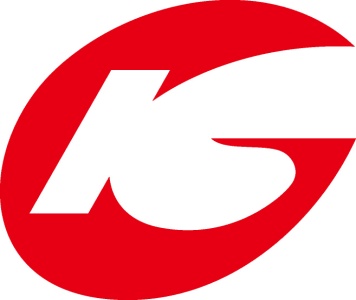 2020年年度股东大会会　议　资　料股票代码：600792股票简称:云煤能源召开时间：2021年4月22日董事会办公室编制会 议 议 程 一、宣布现场股东会参加人数及所代表股份数； 二、推选监票人、计票人；三、审议议案 ：1. 关于《公司2020年度董事会报告》的议案；2. 关于《公司2020年度监事会报告》的议案；3. 关于《公司2020年度财务决算及2021年度财务预算报告》的议案；4. 关于《公司2020年度利润分配》的议案；5. 关于《公司2020年度公司董事、高级管理人员薪酬》的议案；6. 关于《公司2020年年度报告及其摘要》的议案；7. 关于《日常关联交易事项报告》的议案；8. 关于《公司2021年度向相关金融机构申请综合授信》的议案；9. 关于《变更公司注册地址并修订<公司章程>》的议案；本次股东大会还将听取公司2020年度独立董事述职报告。  四、与会股东及授权代理人对审议事项讨论、提问，公司有关人员答疑； 五、股东大会议案书面记名投票表决； 六、公布现场表决结果；七、合并会议现场表决及网络投票表决结果；八、公布合并表决结果；九、宣读本次股东大会决议； 十、与会董事签署股东大会决议和全体与会人员签署会议记录；十一、律师宣读法律意见书；十二、主持人宣布会议结束。议案一：云南煤业能源股份有限公司2020年度董事会报告各位股东及股东代表：2020年，云南煤业能源股份有限公司（以下简称“云煤能源”或“公司”）董事会依照《公司法》、《证券法》、《上海证券交易所股票上市规则》、《公司章程》及《公司董事会议事规则》等有关法律法规及公司相关制度的规定，全体董事恪尽职守，秉承对全体股东负责的态度，有效行使董事会职权，认真执行股东大会的各项决议，勤勉尽责开展董事会各项工作，推动公司治理水平不断提高，促进公司长远、健康发展。一、2020年度公司主要经营工作情况2020年，在新冠肺炎疫情、国际国内原料市场异常变化、省内煤炭产业整合、铁路运输紧缺等多重因素的影响下，给公司生产经营带来极大的考验。面对考验，云煤能源在公司董事会的领导下，凝聚全司干部职工智慧和力量，务实担当，勇毅笃行，贯彻“收入-利润=成本”经营思路，以目标、结果为导向，紧紧围绕全年生产经营目标奋力拼搏。主要工作报告如下：（一）加强党建工作引领公司发展坚持党的领导、加强党的建设，聚焦党委把方向、管大局、保落实的定位，把握重大决策落实。切实把党的领导融入公司治理各环节，积极推进“党建入章”,加强党建融入中心工作统筹推进，认真落实重点工作。夯实党建基础建设，创新活动载体，激发党建活力，深入推进“党建+”品牌创建活动，落实“智慧党建”工作。坚持党管干部原则，加强干部队伍建设、加大对年轻干部的培养力度。（二）坚持满负荷生产有效降低成本公司坚持“高水平、满负荷”组织生产，2020年初，公司一方面坚持疫情防控不松懈，另一方面全面细化各项基础管理工作，确保生产安全、平稳、高效运行。同时在克服师宗煤焦化焦炉检修等不利因素影响下，坚持以炼焦生产为中心，强化协同作战、精心组织，全体员工不畏艰难、真抓实干。全年生产焦炭207.34万吨，焦炭产量再次刷新历史记录,为有效降低焦炭的单位生产成本打下基础。（三）坚持对标缩差提高工作效能坚持以问题、目标和结果为导向，以“认识深不深、问题准不准、差距实不实、分析透不透、措施细不细、效果真不真”作为工作要求，深入扎实推进对标。一是高位推动、顶层设计。摒弃惯性思维，树立趋势经营理念，推行日清日结的核算体系，实施对标绩效“大激励”；二是全面推动、全员全程行动。分解“三级三维”对标指标体系和考评细则，在一线岗位掀起三岗找茬热潮，并向标准型、症结型、效益型深入；三是导向推动、对出实效。公司级三大项7个对标指标，5个指标同比进步，4个指标达到标杆值。（四）积极开拓市场努力创造效益2020年，公司积极开拓市场，创新营销模式，增强对外竞争力。燃气工程公司充分利用市政二级施工总承包资质突破的有利因素，大力拓展业务，全年承揽用户量创历史最好水平。抢抓西双版纳市场商机，承揽项目，为后续经营业绩提升创造良好条件。（五）贯彻技术创新增强发展动力公司坚持“发展是第一要务，创新是第一动力”理念，以技术创新、智能制造为重点，推动技改技措、技术创新工作开展。一是煤焦化板块，不断创新配煤数据模型；二是装备制造板块，高端钛合金电极自耗凝壳炉的研究开发项目获得云南省国际科技合作专项立项。进口EB炉实现首台国产化双拉锭系统升级改造，并在云南钛业股份有限公司热负荷试车成功。具有自主知识产权4#EB炉在攀枝花云钛实业有限公司成功投产。EB炉、球粉机、凝壳炉已成为公司装备制造板块核心技术产品。（六）深化公司改革激发内在活力坚定不移深化改革，2020年，公司坚持完善治理结构，以改革促发展。公司全面实施“四大改革”，深入基层现场调研，摸清问题，制定权责清单及“四大改革”实施方案。“大放权”方面，制定下发公司管控权责清单，分门别类，因企施策，最大限度激活企业经营活力；“大监督”方面，纪检监察和内部审计深度融合，注重事前、事中监督，提高监督力度和质量；“大激励”方面，突出激励指挥棒作用，实施“一企一业”多元化的薪酬分配模式；“大创新”方面，推进配煤结构优化和焦炉管理创新，推进“对标降本、创新创效”、“煤矿整合重组”等年度管理创新项目。（七）狠抓重点项目有序推进落实围绕公司经营发展，梳理重点项目，狠抓落实，确保项目有序推进。一是草铺新区年产200万吨焦化项目，取得安宁市政府的投资备案证。通过公司各项决策审议程序，取得云煤能源立项等批文，已完成多项相关评估报告；二是煤矿整合重组项目，为贯彻落实《云南省煤炭产业高质量发展三年行动计划（2019-2021）》文件要求，推进煤矿“三合一”整合重组工作，已签订吸收合并协议，积极推进相关各项工作办理；三是攀枝花云钛EB炉项目，以低成本高端钛锭熔铸及延伸加工项目推进为重点，现场工作组出色完成了任务，2020年12月26日4#EB炉成功出锭。（八）狠抓安全环保消防守牢底线安全生产和环保达标是焦化企业的生命线，是企业生存发展的根本保障。按照“四突出、两提高”的总体要求，层层压实责任，全方位、网格化组织开展各项工作。2020年全面实现“四个为零”的工作目标：重伤及以上事故为零、一般及以上职业危害事故为零、火灾事故为零、环境污染事故为零。（九）树立以人为本集聚发展能量坚持以职工为中心的发展思想，着力为职工解难事、办实事、做好事，持续提升职工群众获得感、幸福感。积极开展职工帮扶解困、医疗互助、职工互助、职工慰问等工作，并组织丰富多彩的文体活动，增强职工的凝聚力、活力，提高职工的归属感与幸福感。回顾2020年，极不平凡，大家共同经历了风险挑战，有乌云遮天、也有云开日出，在风雨兼程中，面对上半年亏损的严峻形势，全司职工迎难而上、砥砺前行，下半年扭亏为盈，全年生产焦炭207.34万吨，焦炭产量再次突破历史水平，机械产品产量3.29万吨；实现营业收入47.20亿元，归属于母公司所有者净利润5,903.30万元，较好地完成了各项目标任务，每个干部员工都了不起。二、2020年度董事会工作情况（一）董事会工作情况2020年，董事会召集、召开股东大会会议7次，审议通过21项议案；组织召开董事会会议12次，审议通过52项议案。2020年，公司董事会严格按照股东大会决议和《公司章程》所赋予的职权，积极稳妥地开展各项工作，严格地执行了股东大会决议，确保股东大会决议得到有效的实施。公司董事会严格遵照《公司法》、《公司章程》和《董事会议事规则》的相关规定认真履职尽责，持续健全内部控制，不断提升公司治理，加强信息披露工作。公司全体董事勤勉认真、尽职尽责，关注公司经营管理信息、财务状况、重大事项等，对提交董事会审议的各项议案，深入讨论，能依据自己的专业知识、职业判断和能力做出独立、科学、规范的决策，确保了董事会决策的科学、高效，为公司的发展提供有力支持和保障。（二）董事会下设专门委员会工作情况公司董事会下设专门委员会根据相关法律、法规、规范性文件及公司制度的规定，本着勤勉尽责的原则，积极履行工作职责。2020年，公司召开董事会下设专门委员会会议14次，共审议32项议案，其中召开8次审计委员会暨关联交易控制委员会，合计审议25项议案；3次提名委员会，合计审议4项议案；1次薪酬与考核委员会，审议1项议案；2次战略委员会，合计审议2项议案。1.董事会审计委员会暨关联交易控制委员会2020年，就2019年年报、财务预决算及2020年一季度、半年度、三季度报等事项与审计机构、公司进行充分沟通，确保公司财务报告的真实性和准确性，监督和评估外部审计机构的工作，指导内部审计工作。切实关注公司内部控制的有效性，就日常发现的问题及时与公司沟通，并对公司的内部控制有效性进行评估。严格审批和监督公司的关联交易，确保关联交易定价的公允、合理，不会影响公司独立性，不存在关联资金被占用的情况，不会损害公司及股东特别是中小股东的利益。2.董事会提名委员会2020年，董事会提名委员会对董事会成员、高管的任职资格进行审查，审议通过了提名3名董事及2名高管的议案。3.董事会薪酬与考核委员会2020年，董事会薪酬与考核委员会审议了《公司2019年度公司董事、高级管理人员薪酬》，核查公司董事、高管薪酬发放与执行情况。4.董事会战略委员会2020年，董事会战略委员会在充分了解公司实际经营情况的基础上，结合公司所处行业特点及云南省相关政策变化，审议通过了《公司关于全资子公司之间吸收合并的公告》、《公司焦化环保搬迁转型升级项目投资》的议案，为公司持续、稳健发展提供了战略层面的支持.（三）公司治理相关情况说明在制度建设方面，公司致力于实现并保持高标准的企业治理水平，不断完善公司制度完善与修订。2020年，公司董事会按照《公司法》、《证券法》、《上市公司治理准则》等国家相关法律法规及公司治理要求，修订《公司章程》、《公司董事会议事规则》、《公司股东大会议事规则》、《公司董事长工作细则》；再次对成形的205个管理制度进行进一步的比照修订与完善，完成比照修订及补充完善管理制度61个。在信息披露方面，公司董事会下设董事会办公室，主要负责公司信息披露事务。2020年，董事会办公室累计编制披露定期报告4份，共计发布公告69则，挂网文稿49份，信息披露内容包括定期报告、公司日常生产经营情况、投资项目及其他，涵盖了公司报告期内发生的所有重大事项，便于投资者快速了解公司发展近况，保障了投资者对公司的知情权。披露的内容做到真实、准确、完整、及时、公平，审批程序合法、有效，符合法律、法规、规范性文件和《公司章程》、《公司信息披露管理制度》的相关要求，切实维护广大投资者的合法权益。在投资者关系管理方面，借助上市公司投资者关系互动e平台、设立的咨询 电话以及参加云南辖区上市公司2020年投资者网上集体接待日活动等多种方式加强与投资者的沟通、交流，本着热情、耐心并恪守信息披露原则的态度及时解答投资者的疑问。三、2021年度董事会工作展望2021年是开启全面建设社会主义现代化国家新征程的第一年，是“十四五”开局之年，也是公司全力深化改革，加快转型升级、创新突破的关键一年。公司要深入贯彻新发展理念，在融入新发展格局中认真落实《国企改革三年行动方案（2020-2022年）》，对标一流企业提质增效，全力以赴抓好生产经营、项目建设、改革创新等重点工作任务，危机中育新机、变局中开新局，推进云煤能源高质量发展新征程。主要目标：2021年，公司计划生产焦炭205万吨，化工产品14.91万吨，外销煤气2.43亿立方米，机加工产品1.19万吨，耐磨产品1.81万吨，实现主营业务收入49亿元，全面完成安全、环保、节能控制指标，职工收入随着改革发展和效益提升而增长。为确保以上目标的实现，将着力抓好以下重点工作：（一）党建引领，永葆初心全面贯彻新时代党的建设总要求，持之以恒推动全面从严治党向纵深发展。一是强化思想政治建设，二是强化基层组织建设，三是强化干部队伍建设，四是强化纪律作风建设，五是强化党风廉政建设。（二）夯实基础，高效生产坚持高水平满负荷低成本组织生产，按照“收入-利润=成本”的思路，抓两头，促中间，细化分解任务，推动工作项目化、项目责任化、责任具体化。推进优质、高效生产，对标降本巩固提升。优化技改、检修工作，助力生产。安全消防环保常抓不懈。（三）狠抓落实，坚定改革解放思想、与时俱进，用新发展理念破除老观念，用高质量发展开创新局面。落实好国企改革三年行动方案，编制好“十四五”规划，实施好创新驱动，盘活好存量资产，探索好“三项制度”改革，落实好“四大改革”。（四）紧盯节点，推进项目一是推进草铺200万吨/年焦化项目，坚持咬定目标、挂图作战；立足产业链效益最大化，系统思考、统筹推进。二是推进三个煤矿的整合重组及五一煤矿资源整合技改项目。（五）咬定目标，开拓市场重装集团打造“拳头”产品。一是打造高附加值产品，培育EB炉外部市场。二是加强服务工作，做好起运设备、矿冶设备、备品备件等主要产品，进一步扩大省内市场份额，做出品牌。三是紧抓机遇，延伸产业链、部署创新链，提升价值链，推进先进装备智能制造，推动产业迈向中高端。燃气工程公司要积极推进市政工程资质提升，抢抓外部市场商机，业务向市政领域延伸拓展。（六）改善民生，民企共享积极回应职工对美好生活的向往，以职工满意度为标尺，做好精准化、常态化服务工作，朝着实现职工“三有”（有钱、有闲、有趣）美好生活目标迈进。履行推动治理体系、治理能力现代化的企业责任，以构建和谐劳动关系为主线，以深化厂务公开民主管理质量评估为重点，有力促进职工队伍和谐稳定。风劲帆满图新志，砥砺奋进正当时。2021年，公司要更加保持“闯”的劲头、“创”的精神、“实”的作风，发扬艰苦奋斗老黄牛的精神，在云煤能源转型发展、高质量发展中谱写出宏伟篇章，让职工家庭和企业共同成长、受益。该议案已经公司第八届董事会第二十四次会议审议通过，现提交公司股东大会审议。以上议案，请各位股东及股东代表审议。云南煤业能源股份有限公司董事会2021年4月2日议案二：云南煤业能源股份有限公司2020年度监事会报告各位股东及股东代表：              2020年度，公司监事会及全体监事严格按照《公司法》、《公司章程》和《公司监事会议事规则》的相关规定，本着对全体股东负责的精神，认真履行监督职责。报告期内，全体监事积极参加监事会会议，历次列席或出席董事会和股东大会现场会议，对公司依法运作、重大经济活动、董事及高级管理人员履行职责、公司财务等方面进行有效监督，对企业的规范运作和发展起到积极作用。现将2020年度监事会履行职责的情况汇报如下：一、公司监事会基本情况公司第八届监事会成员如下：二、公司监事会日常工作情况报告期内，公司共召开11次监事会会议，会议的召集、召开程序均符合《公司法》、《公司章程》和《公司监事会议事规则》的相关规定。会议情况如下：三、监事会对公司2020年度有关事项的意见（一）公司依法运作情况报告期内，监事会成员历次列席或出席公司董事会和股东大会现场会议，依法对董事会和股东大会会议的召开程序、决议事项、董事会对股东大会决议的执行情况、公司董事和高级管理人员履职情况等进行监督，认为公司董事会2020年度严格按照《公司法》、《证券法》等法律法规和《公司章程》的相关规定规范运作，公司董事和高级管理人员勤勉尽责，未发现违反相关法律、法规、规章制度或损害公司、股东利益的行为。（二）公司财务情况	报告期内，监事会认真履行财务监督职能，对公司财务制度执行情况、经营活动情况等进行检查监督，认为公司财务管理制度、内控制度健全，会计核算符合企业会计制度和企业会计准则要求；公司2020年各期财务报告的编制和审议程序合法合规，报告所包含的信息能客观、真实地反映公司报告期内各个方面的财务状况和经营成果，报告期内未发现报告编制和审议人员有违反保密规定行为。（三）内部控制情况报告期内，公司严格按照《上海证券交易所上市公司内部指引》、《企业内部控制基本规范》及公司《内部控制管理手册》、《内部控制评价手册》的相关规定，结合公司的实际情况，进一步优化相关管理制度和流程；进一步加强纪检监察和内部审计深度融合，提高公司监督力度和质量。2020年，公司对2019年度内部控制有效性进行了自我评价，形成《云南煤业能源股份有限公司2019年度内部控制评价报告》，评价结论是：“公司2019年度不存在财务报告、非财务报告内部控制重大缺陷”，该结论与公司2019年年审会计师中审众环会计师事务所（特殊普通合伙）核查后出具的审计意见结论一致。2020年，公司根据基本规范、评价指引对重大缺陷、重要缺陷和一般缺陷的认定要求，结合公司规模、行业特征、风险水平等因素，研究确定了适用本公司的内部控制缺陷具体认定标准，我们发现报告期内存在4个非财务报告内部控制缺陷的一般缺陷。针对上述缺陷，公司已拟定相关措施进行整改。我们认为：根据公司非财务报告内部控制重大缺陷认定情况，公司未发现非财务报告内部控制重大缺陷；根据公司财务报告内部控制重大缺陷的认定情况，公司不存在财务报告内部控制重大缺陷，公司已按照企业内部控制规范体系和相关规定的要求在所有重大方面保持了有效的财务报告内部控制。（四）公司关联交易情况报告期内，监事会认真审查、监督公司发生的日常关联交易事项。认为：公司与控股股东及其他关联方发生的关联交易是基于公司业务特点和业务发展的需要，属于正当的商业行为；交易价格以公平、公正、公开的同期市场价格为参考，根据双方签订的合同定价，与市场销售或购买同类产品、接受或提供服务的价格不存在明显差异，定价公允、合理；关联交易审议程序严格按照《上海证券交易所股票上市规则》、《公司章程》、《公司关联交易管理办法》的规定执行，在表决时，关联股东、关联董事均已回避表决；未发现有损害公司及股东特别是中小股东利益的情形。（五）公司计提资产减值准备事项2020年度，公司根据《企业会计准则》的相关规定对公司2019年度计提商誉减值准备167.93万元，“其他应收款-云南赛肯贸易有限公司”计提坏账准备1,217.53万元，本次计提资产减值准备已经北京亚超资产评估有限公司进行减值测试。监事会同意公司本次计提资产减值准备事宜，并一致认为：公司对2019年度的资产减值准备，是公司在充分分析和评估后确定的，符合《企业会计准则》和公司相关制度的规定；本次计提坏账准备决策程序合法合规，依据充分、合理，能够真实地反映公司的财务状况和资产价值，使公司的会计信息更具有合理性。公司会计政策变更情况2020年3月27日，公司召开第八届董事会第十一次会议和第八届监事会第十一次会议，审议通过了《关于会计政策变更的议案》。自2020年1月1日起公司开始执行新收入准则。其他未变更的部分，仍按照财政部前期颁布的《企业会计准则—基本准则》和各项具体会计准则、企业会计准则应用指南、企业会计准则解释公告以及其他相关规定执行。我们一致认为：本次会计政策变更是公司按照财政部相关意见进行的合理变更，符合《企业会计准则》及相关规定，变更的决策程序符合有关法律、法规的规定，不存在损害公司和中小股东利益的情形。我们同意公司自2020年1月1日起执行新收入准则，并加强监督管理。公司使用部分闲置募集资金暂时补充流动资金的情况报告期内，经公司第八届董事会第十八次临时会议、第八届监事会第十七次临时会议、第八届董事会审计委员会暨关联交易控制委员会2020年第七次会议审议通过并同意公司使用部分闲置募集资金暂时补充流动资金，使用金额为20,000万元（其中瓦鲁煤矿9,000万元，五一煤矿5,500万元，金山煤矿5,500万元），使用期限不超过12个月，前述事项均已根据相关法律法规和文件要求履行了必要的审批程序，并及时履行相关信息披露义务。我们一致认为，公司以部分闲置募集资金暂时补充流动资金是基于募集资金项目的建设计划做出的，有利于提高募集资金使用效率，减少财务费用支出，不影响募集资金投资项目的正常进行，也不存在变相改变募集资金投向、损害公司股东利益的情形，审议程序合法合规，我们同意公司使用部分闲置募集资金暂时补充流动资金，使用期限不超过12个月，并要求公司管理层严格遵守相关法律法规、严格控制财务风险,杜绝一切有损中小股东利益的行为。（八）公司对外担保情况2020年度，公司为全资子公司云南昆钢重型装备制造集团有限公司开展融资租赁业务提供连带责任担保，融资金额1亿元；为全资子公司云南麒安晟贸易有限责任公司开展融资业务提供连带责任保证担保，融资额度5,000万元。我们一致认为：云南昆钢重型装备制造集团有限公司以及云南麒安晟贸易有限责任公司通过开展贷款业务补充流动资金，有利于缓解资金压力，保证其生产经营活动的正常开展，我们同意公司为云南昆钢重型装备制造集团有限公司和云南麒安晟贸易有限责任公司开展贷款业务提供信用担保。报告期内，公司对子公司担保发生额为133,340,000.00元（包含本金和利息）；截止2020年12月31日，公司对子公司担保余额为333,208,642.77元（包含本金和利息）。（九）公司聘任或者更换会计师事务所情况报告期内，经公司2019年年度股东大会、第八届董事会第十一次会议、第八届监事会第十一次会议审议，同意续聘中审众环会计师事务所（特殊普通合伙）  为公司 2020 年度财务审计机构和内控审计机构。我们一致认为：中审众环会计师事务所（特殊普通合伙）具备任职资格，且具备为上市公司提供审计服务的经验与能力，能够满足公司2020年财务审计和内控审计工作的要求，聘任程序合法合规，我们同意聘任其为公司2020年财务审计及内控审计机构，聘期一年。环保项目情况报告期内，公司计划投资 356,198.02万元建设年产200万吨焦化环保搬迁转型升级项目，本项目将通过资本市场再融资等各种方式筹措资金。在新的200万吨焦化项目投产前，公司安宁分公司现有的生产装置继续生产，不会对公司生产经营连续性产生不利影响。我们认为：本项目是基于公司产业转型升级而展开，符合国家产业政策和公司未来整体战略方向。项目具有良好的经济效益，随着项目建成投产，将进一步增强公司焦化产品核心竞争力，提升公司整体盈利能力，提升品牌形象，推动企业的稳定持续发展，维护股东的长远利益。在新的一年里，监事会将继续严格按照《公司法》、《公司章程》、《公司监事会议事规则》等相关规定，忠实、勤勉地履行监督职责，与公司董事会一起督促公司规范运作，切实维护和保障公司及股东利益。该议案已经公司第八届监事会第二十二次会议审议通过，现提交公司股东大会审议。以上议案，请各位股东及股东代表审议。                                云南煤业能源股份有限公司监事会                                  2021年4月2日议案三：关于《公司2020年度财务决算及2021年度财务预算报告》的议案各位股东及股东代表：一、2020年财务预算完成情况(一)主要产品产量1.主要产品焦炭产量完成207.34万吨，比预算提高了1.34万吨，完成预算的100.65%。2.化工产品产量完成14.04万吨，比预算降低了4.50万吨，完成预算的75.73%，主要原因是：受疫情及国际油价的影响，甲醇价格长期处于低位，为减少生产甲醇带来的亏损，4-9月份甲醇完全停产。3.机加工产品完成1.40万吨，比预算降低了0.03万吨，完成预算的97.90%。（二）收入完成情况1．营业收入完成情况单位：万元2．主营业务收入（分产品）完成情况单位：万元主营业务收入比预算减少97,613.01万元，主要原因为：（1）焦炭收入比预算减少47,989.19万元，其中因销售价格比预算下降231.54元/吨，减少收入49,761.37万元；因销售量比预算增加0.92万吨，增加收入1,772.18万元。（2）煤气收入比预算减少1,105.05万元，其中因销售价格比预算下降533.90元/万立方，减少收入1,287.08万元；因销售量增加207.17万立方，增加收入182.03万元。（3）化工产品收入比预算减少13,670.32万元，其中因销售价格比预算下降419.67元/吨，减少收入5,888.14万元；因销售量减少3.87万吨，减少收入7,782.18万元。（4）贸易业务量减少，影响收入减少19,263.64万元。（5）因受疫情影响导致客户开工不足、需求减少，使得昆钢重装集团业务量减少和承揽的EB炉项目进入安装调试期，影响收入减少15,503.87万元。（三）成本费用完成情况1．营业成本完成情况单位：万元2．主营业务成本（分产品）完成情况单位：万元主营业务成本比预算减少70,784.11万元，减少的主要原因为：（1）焦炭成本比预算减少25,518.83万元，其中因原料煤采购成本下降单位销售成本下降125.22元/吨，减少成本26,911.94万元；焦炭销量比预算增加0.92万吨，增加成本1,393.11万元。（2）煤气成本比预算增加1,037.94万元，其中因单位销售成本比预算上升304.70元/万立方，增加成本734.54万元；因销量比预算增加207.18万立方，增加成本303.40万元。（3）化工产品成本比预算减少14,529.49万元，其中因单位销售成本比预算下降388.46元/吨，减少成本5,450.27万元；因产品比预算少销3.87万吨，减少成本9,079.22万元。（4）贸易业务量减少，影响成本减少19,210.93万元。（5）装备制造业务量减少，影响成本减少12,616.97万元。3.期间费用完成情况单位：万元管理费用实际21,787.99万元,比预算增加1,950.99万元,主要是煤矿全年停产、甲醇停产六个月，相关人员费用、折旧费进入管理费用。销售费用实际2,182.24万元,比预算减少6,544.76万元，主要是原销售费用中的运输费、装卸费为合同履行成本，根据新收入准则，合同履行成本应确认为一项资产，相应结转营业成本。财务费用实际6,730.67万元,比预算减少4,189.33万元，主要是归还部分融资租赁借款以及融资成本有所降低。(四)利润完成情况2020年公司实现净利润6,594.50万元，比预算数2.50亿元减少18,405.50万元，完成预算的26.38%。净利润大幅下降，主要原因是受疫情及国际原油价格战的影响，2020 年公司焦炭及化工产品售价较预算降幅分别为 11.99%、20.86%；原料煤采购方面，因受疫情影响导致节后煤矿复工复产时间推迟，同时云南省煤炭资源整合政策使得省内炼焦煤产量下降，以及保供电煤等因素影响，2020年原料煤采购价较预算降幅相对较小，没有实现与焦化产品价格同幅度下降，导致利润较预算大幅下降。二、2021年财务预算（一）宏观形势预判我国经济已转向高质量发展阶段，制度优势显著，发展韧性强劲，经济长期向好，给企业带来了良好的发展环境。云南省在“一带一路”中具有非常优越的区位优势，将建设成为国内大市场与东南亚国际市场之间的战略纽带。大力加强基础设施建设，将给云南钢铁企业的高质量发展带来难得的机遇。随着重大项目的施工，工地对钢材的需求将继续保持强劲。伴随着下游钢材市场的走势，预计全年焦炭供应前紧后松，整体基本平衡，上半年略有缺口，焦炭价格全年将呈现先扬后抑的走势。另一方面，预计2021年进口澳煤供应持续性偏紧，造成国内总体焦煤供应量偏紧，全年原料煤价格稳中有微涨。公司的经营环境总体向好发展。（二）基本假设1、原料煤市场总体平稳，价格预计微涨，不会有大幅度的波动；2、2021年公司主要产品产销平衡，焦炭、化产品平均价格有所上涨。（三）生产预算（四）销售预算预计全年销售收入49亿元，其中：煤焦化板块：预计2021年度产销基本平衡，全年预计销售焦炭（干基）205万吨、化工产品14.91万吨、外销煤气2.43亿立方米，全年煤焦化业务预计实现收入44亿元。装备制造板块：全年装备制造业务预计能实现收入4亿元。（五）成本预算按照2021年生产经营计划，推进对标降本、高效优质生产，公司以生产焦炭205万吨为目标组织生产。全年预计主营业务成本43亿元,其中煤焦化板块39亿元，装备制造板块3.2亿元。（六）期间费用预算2021年期间费用预计39,200.00万元，其中：管理费用预算21,600.00万元，销售费用预算10,500.00万元，补充生产经营流动资金的融资规模、融资成本预计无重大变化，财务费用预算为7,100.00万元。（七）重点工程项目投资预算加快推进200万吨/年焦化环保搬迁转型升级项目建设，项目总投资35.62亿元，2021年预计投入资金10亿元。（八）利润预算预计全年实现净利润1.5亿元，为确保目标利润的实现，公司将主要采取以下措施：1.推进优质、高效生产。强化市场趋势研判管理，加强与供应商合作，全力以赴组织原料煤采购，确保生产用煤供应。加强炉体维护及热工管理，提高焦炉生产稳定性，充分发挥焦化产能，达到稳产高产目标。充分发挥采购、技术、生产协同效应，持续稳定改善焦炭质量，创造最大化效益。2.持续推进对标降本工作。坚持目标导向，找准定位；坚持问题导向，找准短板；坚持结果导向，降本见实效。持续营造对标工作氛围，全员全面全过程推进对标一流，做到齐抓共管，形成长效机制。加大对标管理考核评价工作，分解指标、细化责任。3.推进技改、检修工作，助力高质量生产。稳步推进师宗煤场大棚和焦场大棚建设、地面除尘站改造、20道炉墙歇顶翻修。加快安宁分公司储配煤槽自动振煤装置安装，3号装煤车除尘改造、初冷器换热器效率提升改造。重装集团提升智能化制造水平，确保行车及其他订单按量按时交货。4.推进安全消防环保工作，为生产保驾护航。坚持安全投入到位、安全规章制度执行到位，突出危险化学生产经营和装备制造管理。压实责任，抓实隐患排查治理，严控生产作业风险。突出应急能力建设，完善应急机构、应急机制、应急预案，加大应急培训，加强应急值守。践行绿色发展新要求，优化环保管理体系。5.坚持党建引领，促进公司发展。强化思想政治建设，坚持不懈抓好党的十九届五中全会精神的学习，严守政治纪律和政治规矩。强化基础组织建设，推动基层组织建设全面进步、全面过硬，推动党建与中心工作的深度融合，推进产业工人队伍建设向纵深发展。该议案已经公司第八届董事会第二十四次会议、第八届监事会第二十二次会议、第八届董事会审计委员会暨关联交易控制委员会2021年第四会议审议通过，现提交公司股东大会审议。以上议案，请各位股东及股东代表审议。云南煤业能源股份有限公司董事会2021年4月2日议案四：关于《公司2020年度利润分配》的议案各位股东及股东代表：经中审众环会计师事务所（特殊普通合伙）审计，2020年度，云南煤业能源股份有限公司（以下简称“公司”）实现归属于母公司所有者的净利润为59,032,986.37元，截止报告期末，公司未分配利润数为-19,853,624.71元，因此公司对2020年度拟不进行现金分配，也不进行资本公积金转增股本。此分配预案符合《公司章程》及《公司未来三年（2018年-2020年）股东分红回报规划》的相关规定。该议案已经公司第八届董事会第二十四会议、第八届监事会第二十二次会议、第八届董事会审计委员会暨关联交易控制委员会2021年第四次会议审议通过，现提交公司股东大会审议。以上议案，请各位股东及股东代表审议。                              云南煤业能源股份有限公司董事会                                    2021年4月2日议案五：关于《公司2020年度公司董事、高级管理人员薪酬》的议案各位股东及股东代表：公司董事、高级管理人员2020年度的薪酬由基本年薪、绩效年薪、特别奖励三部分构成。基本年薪为董事、高级管理人员的年度基本收入，基本年薪以上年度在岗职工平均工资的1.8倍确定基数，按岗位确定不同系数，按月组织考核兑现；绩效年薪，与经营业绩考核得分直接挂钩，绩效年薪增长与职工收入增长相协调，绩效年薪由绩效年薪基数、绩效年薪系数、考评系数构成，与单位指标、分管工作、经营业绩完成情况直接挂钩；特别奖励，围绕事关公司或单位生产经营、改革发展大局的重要工作、重大事项、关键问题、主要矛盾、薄弱环节等，设置不同档次的专项奖励。为公司年度经营、改革发展目标的实现做出重大贡献者,给予特别嘉奖，加大激励力度。2020年度董事、高级管理人员薪酬发放情况详见附表：《云南煤业能源股份有限公司2020年度董事、高级管理人员薪酬情况表》。  该议案已经公司第八届董事会第二十四次会议、第八届董事会薪酬与考核委员会2021年第一次会议审议通过，现提交公司股东大会审议。以上议案，请各位股东及股东代表审议。                          云南煤业能源股份有限公司董事会                                2021年4月2日附表：云南煤业能源股份有限公司2020年度董事、高级管理人员薪酬情况表单位：万元议案六：云南煤业能源股份有限公司2020年年度报告及其摘要各位股东及股东代表：该议案具体内容详见2021年3月30日披露在上海证券交易所网站（www.sse.com.cn）上的《云南煤业能源股份有限公司2020年年度报告》、《云南煤业能源股份有限公司2020年年度报告摘要》。该议案已经公司第八届董事会第二十四次会议、第八届监事会第二十二次会议、第八届董事会审计委员会暨关联交易控制委员会2021年第四次会议审议通过，现提交公司股东大会审议。以上议案，请各位股东及股东代表审议。  云南煤业能源股份有限公司董事会                                          2021年4月2日议案七：关于《日常关联交易事项报告》的议案各位股东及股东代表：一、公司2020年度日常关联交易执行情况2020年,公司严格按照在董事会、股东大会审议通过的《关于日常关联交易事项报告的议案》、《关于调整和新增公司2020年度日常关联交易预计的议案》、《关于2020年新增日常关联交易的议案》所确定的日常关联交易范围内执行交易，交易公允且未对公司造成任何风险，亦不存在损害公司权益的情形。2020年度公司日常关联交易执行情况见下表：单位：万元公司2020年日常关联交易实际发生金额与预计金额有偏差，系关联各方依据市场实际情况调整生产经营计划影响所致。二、2021年日常关联交易预计                                                     单位：万元三、关联方介绍和关联关系（一）武钢集团昆明钢铁股份有限公司法定代表人：周忠明注册地址：云南省安宁市圆山南路注册资本：238426.33万元人民币经营范围：冶金产品及副产品，冶金矿产品和钢铁延伸产品、化工产品、建筑材料、冶金辅助材料，成套冶金设备生产及销售、机电设备设计、制造、进出口业务、工业技术开发、咨询服务；以下经营范围限分支机构凭许可证经营：动力能源系统设备安装、维修及服务；输配电业务；工业气体、医用氧生产、加工及销售；公路运输、铁路运输及设备维修；房屋、货场仓储及设备租赁；冶金设备维修。（依法须经批准的项目，经相关部门批准后方可开展经营活动）主要股东：武钢集团有限公司主要财务指标（经审计）：2019年12月31日总资产3,016,312.60万元，净资产602,953.06万元；2019年度主营业务收入4,576,453.98万元，净利润92,853.74万元。关联关系说明：公司控股股东昆明钢铁控股有限公司全资子公司昆明钢铁集团有限责任公司持有武钢集团昆明钢铁股份有限公司47.41%股权，根据《上海证券交易所股票上市规则》第10.1.3条第(五)项规定的关联关系情形，武钢集团昆明钢铁股份有限公司为公司关联方。履约能力分析：该公司前期与本公司的关联交易均正常履约，目前该公司经营和财务状况正常，具备履约能力。（二）红河钢铁有限公司法定代表人：李光明注册地址：云南省红河州蒙自市雨过铺镇主街(园区)注册资本：234554万元人民币经营范围：钢铁冶炼及压延加工，钢铁产品的销售，黑色金属矿、钢铁产品、机械设备的销售，电器仪表的进出口，铁矿石来料加工及出口，冶金高科技术开发和技术服务，工业气体生产、销售（依法须经批准的项目，经相关部门批准后方可开展经营活动）主要股东：武钢集团昆明钢铁股份有限公司主要财务指标（经审计）：2019年12月31日总资产526,060.72万元，净资产244,499.09万元；2019年度主营业务收入1,096,873.41万元，净利润48,957.02万元。关联关系说明：公司控股股东昆明钢铁控股有限公司全资子公司昆明钢铁集团有限责任公司持有武钢集团昆明钢铁股份有限公司47.41%股权，红河钢铁有限公司属于武钢集团昆明钢铁股份有限公司全资子公司，根据《上海证券交易所股票上市规则》第10.1.3 条第(五)项规定的关联关系情形，红河钢铁有限公司为公司关联方。履约能力分析：该公司前期与本公司的关联交易均正常履约，目前该公司经营和财务状况正常，具备履约能力。（三）玉溪新兴钢铁有限公司法定代表人：张令注册地址：云南省玉溪市红塔区研和镇注册资本：169600万元人民币经营范围：黑色金属冶炼及压延，金属制品加工销售，焦炭及焦化副产品，高炉水渣、水泥，工业气体，管道燃气的生产销售，钢材产品压延加工及销售，钢结构制品生产及销售，冷弯型钢的生产制造及销售，石油管道的生产制造及销售；防腐保温工程施工；机械设备、仪器仪表、五金、化工产品（不含危险化学品）的加工、制造及销售；冶金高新技术的开发及服务；货物及技术进出口。（依法须经批准的项目，经相关部门批准后方可开展经营活动）主要股东：武钢集团昆明钢铁股份有限公司主要财务指标（经审计）：2019年12月31日总资产498,682.03万元，净资产237,981.92万元；2019年度主营业务收入609,782.29万元，净利润47,743.61万元。关联关系说明：公司控股股东昆明钢铁控股有限公司全资子公司昆明钢铁集团有限责任公司持有武钢集团昆明钢铁股份有限公司47.41%股权，玉溪新兴钢铁有限公司属于武钢集团昆明钢铁股份有限公司全资子公司，根据《上海证券交易所股票上市规则》第10.1.3条第(五)项规定的关联关系情形，玉溪新兴钢铁有限公司为公司关联方。履约能力分析：该公司前期与本公司的关联交易均正常履约，目前该公司经营和财务状况正常，具备履约能力。（四）昆明钢铁控股有限公司法定代表人：杜陆军注册地址：云南省郎家庄注册资本：736831.2357万元人民币经营范围：资产经营、资产托管、实业投资及相关咨询服务；企业的兼并、收购、租赁；钢铁冶炼及其压延产品加工、黑色金属矿采选业、非金属矿采选业、焦炭及焦化副产品、机械制造及机械加工产品、耐火材料、建筑材料、工业气体、物资供销业、冶金高新技术开发、技术服务、通讯电子工程、计算机硬件、软件、电器机械及器件、电力塔架；钢结构工程和境内国际招标工程；上述境外工程所需的设备材料出口；企财险、货运险、建安工险保险兼业代理；矿浆管道输送、管道制造技术及管道输送技术咨询服务。（以下经营范围仅限分支机构凭许可证经营）：酒店管理；餐饮服务；住宿；会议会展服务；洗浴服务；预包装食品、卷烟的零售；洗衣服务；国内贸易、物资供销（依法须经批准的项目，经相关部门批准后方可开展经营活动）主要股东：云南省国有资产监督管理委员会主要财务指标（经审计）：2019年12月31日总资产6,560,208.27万元，净资产2,001,655.03万元；2019年度主营业务收入6,328,539.90万元，净利润102,302.07万元。关联关系说明：昆明钢铁控股有限公司为公司控股股东，根据《上海证券交易所股票上市规则》第10.1.3条第(一)项规定的关联关系情形，昆明钢铁控股有限公司为公司关联方。履约能力分析：该公司前期与本公司的关联交易均正常履约，目前该公司经营和财务状况正常，具备履约能力。（五）云南元强经贸有限公司法定代表人：路晓强注册地址：云南省昆明市安宁市金方街道办事处朝阳路20号注册资本：20000万元人民币经营范围：国内贸易、物资供销；金属材料、建筑材料、包装材料、煤炭及制品、预包装食品、散装食品、酒、饮料及茶叶的销售；房地产开发经营；房地产经纪；绿化管理；普通货物道路运输；货物运输代理；货运配载；货物及技术进出口业务；农副产品、果品、蔬菜、米、面制品及食品用油、肉、禽、蛋、奶及水产品的销售；仓储服务；木材和竹材采运；以企业自有资金从事项目投资及对所投资的项目进行管理（不得从事融资、集资及发放贷款等金融业务）；航空货物运输；国际货物运输代理；电子商务。（依法须经批准的项目，经相关部门批准后方可开展经营活动）主要股东：云南省物流投资集团有限公司主要财务指标（经审计）：2019年12月31日总资产170,285.69万元，净资产6,820.39万元；2019年度主营业务收入1,430,616.83万元，净利润1,392.25万元。关联关系说明：云南元强经贸有限公司为公司控股股东昆明钢铁控股有限公司全资子公司云南省物流投资集团有限公司的全资子公司，根据《上海证券交易所股票上市规则》第10.1.3条第(二)项规定的关联关系情形，云南元强经贸有限公司为公司关联方。履约能力分析：该公司前期与本公司的关联交易均正常履约，目前该公司经营和财务状况正常，具备履约能力。（六）玉溪大红山矿业有限公司法定代表人：邢志华注册地址：云南省玉溪市新平彝族傣族自治县戛洒镇小红山注册资本：105500万元人民币经营范围：铁矿开采、矿产品、黑色金属矿、有色金属矿加工、销售;冶金高新技术开发、技术服务;矿浆管道输送；直接还原铁、还原铁粉、化工铁粉，天然微合金铁粉的研发、生产、销售；仓储配送、货物运输、物流信息；机械设备及配件、汽车及零配件、建材、农副产品销售；造林苗、城镇绿化苗、经济林苗、花卉批发、零售。（依法须经批准的项目，经相关部门批准后方可开展经营活动）主要股东：昆明钢铁集团有限责任公司主要财务指标（经审计）：2019年12月31日总资产794,037.14万元，净资产255,940.77万元；2019年度主营业务收入372,696.12万元，净利润80,636.93万元。关联关系说明：玉溪大红山矿业有限公司为公司控股股东昆明钢铁控股有限公司全资子公司昆明钢铁集团有限责任公司的全资子公司，根据《上海证券交易所股票上市规则》第10.1.3条第(二)项规定的关联关系情形，玉溪大红山矿业有限公司为公司关联方。履约能力分析：该公司前期与本公司的关联交易均正常履约，目前该公司经营和财务状况正常，具备履约能力。（七）云南宝象物流集团有限公司法定代表人：杨再锋注册地址：中国(云南)自由贸易试验区昆明片区经开区洛羊街道办事处春漫大道宝象物流中心A1幢6楼注册资本：77434.2万元人民币经营范围：道路货物运输（不含危险货物）；国际道路货物运输；第二类增值电信业务；互联网信息服务（依法须经批准的项目，经相关部门批准后方可开展经营活动，具体经营项目以审批结果为准）　一般项目：普通货物仓储服务（不含危险化学品等需许可审批的项目）；国际货物运输代理；装卸搬运；信息咨询服务（不含许可类信息咨询服务）；国内贸易代理；机械设备租赁；仓储设备租赁服务；运输设备租赁服务；办公设备租赁服务；专业保洁、清洗、消毒服务；物业管理；住房租赁；非居住房地产租赁；广告设计、代理；广告发布（非广播电台、电视台、报刊出版单位）；广告制作；物流方案设计；技术服务、技术开发、技术咨询、技术交流、技术转让、技术推广；信息系统集成服务；会议及展览服务；以自有资金从事投资活动；汽车租赁；货物进出口；技术进出口；汽车新车销售；汽车旧车销售；停车场服务（除依法须经批准的项目外，凭营业执照依法自主开展经营活动）。主要股东：云南省物流投资集团有限公司主要财务指标（经审计）：2019年12月31日总资产540,113.69万元，净资产158,452.35万元；2019年度主营业务收入1,333,935.56万元，净利润11,098.96万元。关联关系说明：云南宝象物流集团有限公司为公司控股股东昆明钢铁控股有限公司全资子公司云南省物流投资集团有限公司的全资子公司，根据《上海证券交易所股票上市规则》第10.1.3条第(二)项规定的关联关系情形，云南宝象物流集团有限公司为公司关联方。履约能力分析：该公司前期与本公司的关联交易均正常履约，目前该公司经营和财务状况正常，具备履约能力。（八）云南昆钢国际贸易有限公司法定代表人：沈康注册地址：云南省安宁市郎家山注册资本：83409万元人民币经营范围：自营和代理各类商品及技术的进出口业务，但国家限定公司经营或禁止进出口的商品及技术除外（不另附进出口商品目录）；经营进料加工和“三来一补”业务；经营对外销售和转口贸易；酒类经营；有色金属（金、银除外）、黑色金属材料及冶炼压延品；冶金原辅材料、建筑材料、化工产品及原料（不含危险品）、水泥及水泥制品、装饰材料、橡胶制品、矿产品、钢材、生铁、汽车配件、百货、五金交电、机电产品、普通机械设备及配件、工矿配件、金属结构件、通讯设备、电子产品、煤炭、煤焦产品、化肥、预包装食品的购销；铁合金购销、废旧物资回收及销售、金属废料销售、经济信息咨询。（依法须经批准的项目，经相关部门批准后方可开展经营活动）主要股东：武钢集团昆明钢铁股份有限公司主要财务指标（经审计）：2019年12月31日总资产431,749.57万元，净资产96,697.64万元；2019年度主营业务收入1,899,277.36万元，净利润2,363.30万元。关联关系说明：公司控股股东昆明钢铁控股有限公司全资子公司昆明钢铁集团有限责任公司持有武钢集团昆明钢铁股份有限公司47.41%股权，云南昆钢国际贸易有限公司属于武钢集团昆明钢铁股份有限公司全资子公司，根据《上海证券交易所股票上市规则》第10.1.3条第(五)项规定的关联关系情形，云南昆钢国际贸易有限公司为公司关联方。履约能力分析：该公司前期与本公司的关联交易均正常履约，目前该公司经营和财务状况正常，具备履约能力。（九）云南昆钢桥钢有限公司法定代表人：周春宏注册地址：云南省昆明市安宁市金方街道钢海路云南昆钢桥钢有限公司办公楼注册资本：12300万元人民币经营范围：钢压延加工及销售、钢铁冶炼产品及销售、机械加工、水净化材料加工及销售；金属材料、矿产品、钢材、生铁、汽车配件、百货、五金交电、机电产品、建筑材料、农机产品（含农用车）、农机配件、工矿配件、金属结构件、电子产品的购销；仓储服务；货物进出口、技术进出口；物业管理、卫生洁具、装饰材料、水暖通风设备的销售；设备检修安装、修理修配业务；化肥零售；普通货运；装卸服务；煤碳焦碳、水泥的购销；餐饮服务；桥式、门式、轻小型起重机械维修；机电工程施工总承包贰级；电子与智能化工程专业承包贰级；防水防腐保温工程专业承包贰级；建筑工程施工总承包叁级；环保工程专业承包叁级；物流信息服务；劳务派遣。（依法须经批准的项目，经相关部门批准后方可开展经营活动）主要股东：武钢集团昆明钢铁股份有限公司主要财务指标（经审计）：2019年12月31日总资产26,878.26万元，净资产15,259.77万元；2019年度主营业务收入173,312.29万元，净利润-599.29万元。关联关系说明：公司控股股东昆明钢铁控股有限公司全资子公司昆明钢铁集团有限责任公司持有武钢集团昆明钢铁股份有限公司47.41%股权，云南昆钢桥钢有限公司属于武钢集团昆明钢铁股份有限公司全资子公司，根据《上海证券交易所股票上市规则》第10.1.3条第(五)项规定的关联关系情形，云南昆钢桥钢有限公司为公司关联方。履约能力分析：该公司前期与本公司的关联交易均正常履约，目前该公司经营和财务状况正常，具备履约能力。（十）攀枝花云钛实业有限公司法定代表人：王凯注册地址：攀枝花市盐边县安宁工业园区注册资本：35335.69万元人民币经营范围：钒、钛、镍、锆、铪等稀有金属及其合金锭材和深加工制品的研发、生产、销售、对外加工和技术服务；不锈钢板及不锈钢复合卷、镍基合金制品的生产、销售和委托加工；专用设备设计、制造、销售及技术服务；金属粉末及粉末冶金产品的研发、生产及销售；国内外技术咨询及转让；设备、厂房、场地租赁；仓储服务及电子商务；建材、五金、金属制品的批发零售；装潢装饰工程；设备安装、维修；有色金属合金制造；国内贸易；货物、技术进出口（国家法律法规限制进出口及须批准的除外）。（依法须经批准的项目，经相关部门批准后方可开展经营活动）主要股东：云南钛业股份有限公司主要财务指标（经审计）：2019年12月31日总资产68,103.85万元，净资产40,848.30万元；2019年度主营业务收入35,300.63万元，净利润-810.09万元。关联关系说明：攀枝花云钛实业有限公司为公司控股股东昆明钢铁控股有限公司全资子公司云南楚丰新材料集团有限公司的控股孙公司，根据《上海证券交易所股票上市规则》第10.1.3条第(二)项规定的关联关系情形，攀枝花云钛实业有限公司为公司关联方。履约能力分析：该公司前期与本公司的关联交易均正常履约，目前该公司经营和财务状况正常，具备履约能力。（十一）云南天朗环境科技有限公司法定代表人：张燕玲注册地址：云南省昆明市安宁市百花东路延长线26号内注册资本：12816.21万元人民币经营范围：大气、给排水、物理性污染、固体污染物、土壤修复等环境治理技术的研发、咨询、服务；环保工程及其配套设施设备的投资、总包、设计、制造、安装、销售、检修；大气、给排水、物理性污染、固体污染物、土壤等环境治理设施的运行维修；环保项目药剂的研发、生产、销售、贸易；气、水、土环境污染物检测、环保药剂检测；废物综合利用（仅收集、销售、提供技术服务，不得进行生产、加工、制造）；危险化学品贸易；国内贸易；货物进出口；技术进出口；房屋建筑工程、机电设备安装工程的施工；金属结构件、机械零部件加工制作；机械修理安装；薄板制品加工制作及表面喷涂装饰；五金交电、机电产品销售。（依法须经批准的项目，经相关部门批准后方可开展经营活动）主要股东：云南天朗节能环保集团有限公司主要财务指标（经审计）：2019年12月31日总资产17,855.16万元，净资产12,604.61万元；2019年度主营业务收入9,427.51万元，净利润752.02万元。关联关系说明：云南天朗环境科技有限公司为公司控股股东昆明钢铁控股有限公司的全资子公司云南天朗节能环保集团的控股子公司，根据《上海证券交易所股票上市规则》第10.1.3条第(二)项规定的关联关系情形，云南天朗环境科技有限公司为公司关联方。履约能力分析：该公司前期与本公司的关联交易均正常履约，目前该公司经营和财务状况正常，具备履约能力。（十二）云南天朗节能环保集团有限公司法定代表人：李锐注册地址：安宁市连然镇龙宝寺注册资本：43666.67万元人民币经营范围：各类环保设备、水处理设备、净水设备、超纯水设备及水处理相关配件的设计、研制、开发、技术成果转让、技术服务及销售；环保节能技术的研发、咨询、服务、投资；提供能源系统解决方案及节能成套产品设计、安装、运行维护；生态环境污染治理及相关服务；环保工程、管道工程、市政公用工程、管道输送的技术设计、研究、开发、运营及咨询服务；土壤修复技术的研发及推广；废物综合利用（不包括废旧金属）；危险废弃物无害化处理（不包括危险化学品）；节能服务、咨询；职业健康及相关咨询服务；工业自动化系统集成；仪器仪表、电气成套设备及机械设备的销售；计算机软件设计、开发及销售；国内贸易、物资供销（依法须经批准的项目，经相关部门批准后方可开展经营活动）主要股东：昆明钢铁控股有限公司主要财务指标（经审计）：2019年12月31日总资产436,159.62万元，净资产313,394.88万元；2019年度主营业务收入126,383.23万元，净利润35,528.31万元。关联关系说明：云南天朗节能环保集团有限公司为公司控股股东昆明钢铁控股有限公司的全资子公司，根据《上海证券交易所股票上市规则》第10.1.3条第(二)项规定的关联关系情形，云南天朗节能环保集团有限公司为公司关联方。履约能力分析：该公司前期与本公司的关联交易均正常履约，目前该公司经营和财务状况正常，具备履约能力。（十三）安宁双益建筑工程有限责任公司法定代表人：毛麟贵注册地址：云南省安宁市昆钢郎家庄注册资本：600万元人民币经营范围：房屋建筑工程施工、房屋装饰装修、钢结构工程施工、建筑防水工程施工、防腐保温工程施工、机电建筑安装工程施工（按资质证核定的范围和时限开展经营活动）；化工机械设备的维修；炼铁设备大、中修及部分设备安装工程；机电产品修理（含起重设备）；冶金大修；龙门吊轨道、行车轨道新建及大中修；机电维修服务；国内贸易（依法须经批准的项目，经相关部门批准后方可开展经营活动）主要股东：云南华云实业集团有限公司主要财务指标（经审计）：2019年12月31日总资产3,480.79万元，净资产960.68万元；2019年度主营业务收入3,474.30万元，净利润2.31万元。关联关系说明：安宁双益建筑工程有限责任公司为公司控股股东昆明钢铁控股有限公司的全资子公司云南华云实业集团有限公司的全资子公司，根据《上海证券交易所股票上市规则》第10.1.3条第(二)项规定的关联关系情形，安宁双益建筑工程有限责任公司为公司关联方。履约能力分析：该公司前期与本公司的关联交易均正常履约，目前该公司经营和财务状况正常，具备履约能力。（十四）昆明春景园林绿化有限责任公司法定代表人：何丽昆注册地址：云南省昆明市安宁市昆钢钢海路环卫办公室1幢注册资本：1000万元人民币经营范围：园林绿化工程设计、施工；绿地养护；绿化苗木、花卉、籽种的种植、销售；园林机具的销售、出租；自有房屋的出租、销售；国内贸易、物资供销；园林绿化技术咨询；环卫清扫、清运；城市环境卫生管理（依法须经批准的项目，经相关部门批准后方可开展经营活动）主要股东：云南华云实业集团有限公司主要财务指标（经审计）：2019年12月31日总资产10,770.25万元，净资产-3,763.14万元；2019年度主营业务收入2,342.18万元，净利润-507.28万元。关联关系说明：昆明春景园林绿化有限责任公司为公司控股股东昆明钢铁控股有限公司的全资子公司云南华云实业集团有限公司的全资子公司，根据《上海证券交易所股票上市规则》第10.1.3条第(二)项规定的关联关系情形，昆明春景园林绿化有限责任公司为公司关联方。履约能力分析：该公司前期与本公司的关联交易均正常履约，目前该公司经营和财务状况正常，具备履约能力。（十五）昆明钢铁集团有限责任公司法定代表人：杜陆军注册地址：云南省安宁市昆钢注册资本：609446.23万元人民币经营范围：钢铁冶炼及其压延产品加工；黑色金属矿采选业；非金属矿采选业；焦炭及焦化副产品、机械制造及机械加工产品、耐火材料、建筑安装、建筑材料、计算机硬件、软件、电器机械及器件的经营；国内商业贸易；物资供销业；冶金高新技术开发、技术服务；企财险、货运险、建安工险保险兼业代理；进出口业务；房地产业；工程设计、工程监理；通讯电子工程；旅游业等经营项目的管理；种养殖业；货物仓储；以下经营范围限分支机构凭许可证经营：动力能源、工业气体、医用氧（气态、液态）、医疗药品、铁路运输及修理、汽车运输及修理、成品油零售、国产汽车及工程机械销售、绿化工程、园林绿地管护；机动车辆险、人身意外险、旅客平安险保险兼业代理；学前教育、培训。主要股东：昆明钢铁控股有限公司主要财务指标（经审计）：2019年12月31日总资产2,479,356.90万元，净资产788,943.05万元；2019年度主营业务收入629,177.40万元，净利润52,347.96万元。关联关系说明：昆明钢铁集团有限责任公司为公司控股股东昆明钢铁控股有限公司的全资子公司，根据《上海证券交易所股票上市规则》第10.1.3条第(二)项规定的关联关系情形，昆明钢铁集团有限责任公司为公司关联方。履约能力分析：该公司前期与本公司的关联交易均正常履约，目前该公司经营和财务状况正常，具备履约能力。（十六）云南大红山管道有限公司法定代表人：杨汝林注册地址：云南省玉溪市新平彝族傣族自治县戛洒镇戛洒大道注册资本：19260万元人民币经营范围：管道物流运行、维护与管理；管道输送技术研究与开发；管道工程、市政公用工程咨询及技术服务；矿产品销售；建筑材料销售；机械设备、五金产品销售；高低压电气设备销售及技术服务；管道工程施工建设；工业自动化系统集成；计算机软件设计、开发及销售；湖泊、河道、管道清淤设计、施工、运行维护管理及技术服务；输调水工程设计、施工、运行维护管理及技术服务；机械设备、电气设备安装、检修及维护服务。（依法须经批准的项目，经相关部门批准后方可开展经营活动）主要股东：云南天朗节能环保集团有限公司主要财务指标（经审计）：2019年12月31日总资产214,283.39万元，净资产106,157.17万元；2019年度主营业务收入55,831.17万元，净利润28,428.79万元。关联关系说明：云南大红山管道有限公司为公司控股股东昆明钢铁控股有限公司的全资子公司云南天朗节能环保集团有限公司的全资子公司，根据《上海证券交易所股票上市规则》第10.1.3条第(二)项规定的关联关系情形，云南大红山管道有限公司为公司关联方。履约能力分析：该公司前期与本公司的关联交易均正常履约，目前该公司经营和财务状况正常，具备履约能力。（十七）云南多扶工贸有限公司法定代表人：胡冰注册地址：云南省昆明市安宁市昆钢郎家庄注册资本：3545.26万元人民币经营范围：服装加工制作（含劳保用品）；五金构件加工销售；钢材销售；编织袋加工；铸件及机械加工；铝铁生产、加工、销售；钢丝绳编制；印刷制品；热工元件生产和销售；钢铁料延伸加工；电机电器设备维修；电磁盘的修理；铝制品、铁合金、炼钢冶金辅料、设备检修安装；房屋、汽车的租赁；搬运装卸劳务服务。黑色金属压延加工销售；组合钢模板制作销售；金属结构件制作安装；小五金件制作；钢门窗制作安装；冶金筑炉、塑料编织袋（危险化学品包装物）、麻袋加工销售；冷拔拉丝生产销售；绿化管护；国内贸易、物资供销；普通货物道路运输；兼营范围：工艺美术品制作销售；广告宣传、创意、制作；文化礼仪服务；电脑打字；塑料制品（依法须经批准的项目，经相关部门批准后方可开展经营活动）主要股东：云南华云实业集团有限公司主要财务指标（经审计）：2019年12月31日总资产5,766.88万元，净资产4,039.47万元；2019年度主营业务收入6,439.04万元，净利润648.49万元。关联关系说明：云南多扶工贸有限公司为公司控股股东昆明钢铁控股有限公司的全资子公司云南华云实业集团有限公司的全资子公司，根据《上海证券交易所股票上市规则》第10.1.3条第(二)项规定的关联关系情形，云南多扶工贸有限公司为公司关联方。履约能力分析：该公司前期与本公司的关联交易均正常履约，目前该公司经营和财务状况正常，具备履约能力。（十八）云南昆钢机械设备制造建安工程有限公司法定代表人：徐志诚注册地址：云南省安宁市昆钢注册资本：17006.5万元人民币经营范围：建筑工程施工总承包壹级；冶金工程施工总承包壹级；钢结构工程专业承包壹级；市政公用工程施工总承包贰级；建筑装修装饰工程专业承包贰级；起重设备安装工程专业承包叁级；预拌混凝土专业承包（不分等级）；预拌混凝土专项试验；锅炉维修1级；压力管道（工业管道）安装GC2级；机电维修、机械加工产品及备品配件；金属制品加工；变压器、电机、电器修理；门窗、涂料生产销售；普通货运；技术、货物进出口。（依法须经批准的项目，经相关部门批准后方可开展经营活动）主要股东：云南昆钢建设集团有限公司主要财务指标（经审计）：2019年12月31日总资产220,862.26万元，净资产-3,781.60万元；2019年度主营业务收入51,388.89万元，净利润-4,025.57万元。关联关系说明：云南昆钢机械设备制造建安工程有限公司为公司控股股东昆明钢铁控股有限公司的全资子公司云南昆钢建设集团有限公司的全资子公司，根据《上海证券交易所股票上市规则》第10.1.3条第(二)项规定的关联关系情形，云南昆钢机械设备制造建安工程有限公司为公司关联方。履约能力分析：该公司前期与本公司的关联交易均正常履约，目前该公司经营和财务状况正常，具备履约能力。（十九）云南泛亚电子商务有限公司法定代表人： 沈康注册地址：安宁市昆钢物流园注册资本： 3000万元人民币经营范围： 电子商务服务及配套增值服务，国内贸易，货物进出口，技术进出口（依法须经批准的项目，经相关部门批准后方可开展经营活动）主要股东： 武钢集团昆明钢铁股份有限公司主要财务指标（经审计）：2019年12月31日总资产67,181.74万元，净资产5,912.28万元；2019年度主营业务收入342,894.71万元，净利润796.62万元。关联关系说明：公司控股股东昆明钢铁控股有限公司全资子公司昆明钢铁集团有限责任公司持有武钢集团昆明钢铁股份有限公司47.41%股权，云南泛亚电子商务有限公司属于武钢集团昆明钢铁股份有限公司全资子公司，根据《上海证券交易所股票上市规则》第10.1.3条第(五)项规定的关联关系情形，云南泛亚电子商务有限公司为公司关联方。履约能力分析：该公司前期与本公司的关联交易均正常履约，目前该公司经营和财务状况正常，具备履约能力。（二十）红河罗次物流经贸有限公司法定代表人：李仕茂注册地址：云南省红河州蒙自经济技术开发区注册资本：2600万元人民币经营范围：普通货运、国际货物运输；仓储服务，物流信息服务，物资供销，设备租赁，建筑材料销售，汽车销售，汽配、轮胎销售；房屋租赁；装卸、搬运、清洁、停车服务（依法须经批准的项目，经相关部门批准后方可开展经营活动）主要股东：昆明钢铁集团有限责任公司主要财务指标（经审计）：2019年12月31日总资产5,573.05万元，净资产549.98万元；2019年度主营业务收入17,543.60万元，净利润786.31万元。关联关系说明：红河罗次物流经贸有限公司为公司控股股东昆明钢铁控股有限公司的全资子公司昆明钢铁集团有限责任公司的全资子公司，根据《上海证券交易所股票上市规则》第10.1.3条第(二)项规定的关联关系情形，红河罗次物流经贸有限公司为公司关联方。履约能力分析：该公司前期与本公司的关联交易均正常履约，目前该公司经营和财务状况正常，具备履约能力。（二十一）云南濮耐昆钢高温材料有限公司法定代表人： 刘百宽注册地址：云南省安宁连然镇注册资本： 2039.9万元人民币经营范围： 耐火材料、炉料、建筑材料、金属结构件、模具、直接还原铁、冶金辅料的加工、销售；公路运输（凭许可证经营）；金属材料，金属结构件的制作、安装、化验、检验、租赁；耐火材料的技术、施工、咨询服务、货物的进出口业务；冶金工程，冶金配套产品、功能材料机构和配套施工机械设备的开发、设计、生产、销售及技术转让、设计安装，废旧耐火材料及陶瓷材料的回收处理和开发利用;机械设备及配件的销售、安装及维修、五金产品及电子产品、化工产品及化工原料（不含危险化学品）、矿产品、建材的销售；煤炭产品的购销。（依法须经批准的项目，经相关部门批准后方可开展经营活动）主要股东：云南省物流投资集团有限公司主要财务指标（经审计）：2019年12月31日总资产36,999.92万元，净资产16,448.17万元；2019年度主营业务收入48,578.06万元，净利润2,096.86万元。关联关系说明：公司控股股东昆明钢铁控股有限公司的全资子公司云南省物流投资集团有限公司持有云南濮耐昆钢高温材料有限公司49%股权，根据《上海证券交易所股票上市规则》第10.1.3条第(五)项规定的关联关系情形，云南濮耐昆钢高温材料有限公司为公司关联方。履约能力分析：该公司前期与本公司的关联交易均正常履约，目前该公司经营和财务状况正常，具备履约能力。（二十二）云南钛业股份有限公司法定代表人： 王隽生注册地址：云南省楚雄州禄丰县土官镇注册资本： 58258.636万元人民币经营范围： 钛及钛合金制品的研发、制造、销售和委托加工；不锈钢板和不锈钢复合板卷、镍基合金制品的生产、销售和委托加工；镍、锆、铪稀有金属、合金材料及其金属制品的研发、制造、销售和委托加工；钛设备的设计、制造和销售及技术维护；技术咨询服务；仓储；货物、技术进出口；国内贸易。（依法须经批准的项目，经相关部门批准后方可开展经营活动）主要股东： 云南楚丰新材料集团有限公司主要财务指标（经审计）：2019年12月31日总资产135,600.33万元，净资产20,495.12万元；2019年度主营业务收入38,706.71万元，净利润-12,183.63万元。关联关系说明：云南钛业股份有限公司为公司控股股东昆明钢铁控股有限公司的全资子公司云南楚丰新材料集团有限公司的控股子公司，根据《上海证券交易所股票上市规则》第10.1.3条第(二)项规定的关联关系情形，云南钛业股份有限公司为公司关联方。履约能力分析：该公司前期与本公司的关联交易均正常履约，目前该公司经营和财务状况正常，具备履约能力。（二十三）昆明云钦耐磨材料总厂法定代表人：冯焕钦注册地址：昆明市西山区普坪石咀大箐注册资本： 750万元人民币经营范围： 铸锻件及通用零部件制造、金属结构及构件制造兼营范围：主要股东： 昆明市西山区马街镇经济委员会主要财务指标（未经审计）：2019年12月31日总资产2,411.00万元，净资产-101.00万元；2019年度主营业务收入5,369.00万元，净利润5.00万元。关联关系说明：公司全资子公司云南昆钢重型装备制造集团有限公司持有云南昆钢耐磨材料科技股份有限公司41.99%股权且为其实际控制人，昆明云钦耐磨材料总厂的法定代表人与云南昆钢耐磨材料科技股份有限公司属于父子关系，根据《上海证券交易所股票上市规则》第10.1.3条第（三）、(五)项规定的关联关系情形，昆明云钦耐磨材料总厂为公司关联方。履约能力分析：该公司前期与本公司的关联交易均正常履约，目前该公司经营和财务状况正常，具备履约能力。（二十四）云南华云实业集团有限公司法定代表人： 杨云堂注册地址：安宁市昆钢建设街注册资本： 15574万元人民币经营范围：国内贸易、物资供销；商品及日用百货零售；园林绿化工程的设计及施工；绿化养护；花卉、苗木种植、租赁、销售；绿化景观维护；园林绿化技术咨询服务；物业管理；家政、餐饮服务；农贸市场综合经营、城市环境卫生管理；市政公用工程施工总承包；机电设备安装、防腐工程；土石方工程、管道工程；建筑材料、混凝土砖的生产、销售；仓储；装卸、搬运；货物及技术进出口业务；油脂；润滑油等贸易（限下属分公司经营）；预包装食品、散装食品、冷冻食品、乳制品（含婴幼儿配方乳粉）、水产品、生鲜、水果、蔬菜的销售；普通货物的运输；招标代理咨询服务；金属加工；住宿；停车场服务。（以下经营范围仅限分公司凭许可证经营）：卷烟、雪茄烟的零售；餐饮服务；农副产品销售；饮料及冷饮服务；会议会展服务；食品加工（依法须经批准的项目，经相关部门批准后方可开展经营活动）主要股东：昆明钢铁控股有限公司主要财务指标（经审计）：2019年12月31日总资产142,932.56万元，净资产34,945.89万元；2019年度主营业务收入154,326.33万元，净利润841.70万元。关联关系说明：云南华云实业集团有限公司为公司控股股东昆明钢铁控股有限公司的全资子公司，根据《上海证券交易所股票上市规则》第10.1.3条第(二)项规定的关联关系情形，云南华云实业集团有限公司为公司关联方。履约能力分析：该公司前期与本公司的关联交易均正常履约，目前该公司经营和财务状况正常，具备履约能力。（二十五）云南天朗职业卫生技术服务有限公司法定代表人：王彦峰注册地址：云南省昆明市安宁市昆钢望湖路与钢河南路交界处注册资本： 500万元人民币经营范围：职业卫生检测评价、安全评价、检验检测及技术咨询服务；职业健康体检、职业病诊断、清洁生产及其相关医疗卫生服务（依法须经批准的项目，经相关部门批准后方可开展经营活动）主要股东：云南天朗节能环保集团有限公司主要财务指标（经审计）：2019年12月31日总资产719.38万元，净资产642.29万元；2019年度主营业务收入1,093.51万元，净利润84.07万元。关联关系说明：云南天朗职业卫生技术服务有限公司为公司控股股东昆明钢铁控股有限公司的全资子公司云南天朗节能环保集团有限公司的全资子公司，根据《上海证券交易所股票上市规则》第10.1.3条第(二)项规定的关联关系情形，云南天朗职业卫生技术服务有限公司为公司关联方。履约能力分析：该公司前期与本公司的关联交易均正常履约，目前该公司经营和财务状况正常，具备履约能力。（二十六）云南昆钢物流有限公司法定代表人：李仕茂注册地址：云南省昆明市安宁市金方街道办事处圆山南路昆钢物流园一楼107-112室注册资本： 10000万元人民币经营范围：组织货物承运及代办；仓储服务；物流信息服务；国内贸易、物资供销；货物及技术进出口；设备租赁；资本运营；项目投资；保洁服务；停车；普通货运；物业管理(保安服务除外)；装卸服务；汽车租赁；洗车及汽车美容服务；汽车销售；汽车维修及技术咨询服务；汽油、柴油、煤油零售(仅限分支机构经营)；道路旅客运输；货运站服务；水电维修；工程机械、汽车配件、轮胎及机电产品、钢材、建筑材料、预包装食品、散装食品、粮油、冷冻饮品的销售；保险兼业代理业务；房屋租赁；广告位租赁；国际货物运输；卷烟、雪茄烟、影像制品的零售；危险货物运输（1类），危险货物运输（2类），危险货物运输（3类）；一类汽车维修（大中型货车维修，小型车辆维修，危险货物运输车辆维修）及技术咨询服务；增值电信业务；互联网信息服务；再生资源的回收与批发；网络货运。（依法须经批准的项目，经相关部门批准后方可开展经营活动）主要股东：云南宝象物流集团有限公司主要财务指标（经审计）：2019年12月31日总资产92,494.75万元，净资产21,106.12万元；2019年度主营业务收入1,238,521.26万元，净利润2,846.24万元。关联关系说明：云南昆钢物流有限公司为公司控股股东昆明钢铁控股有限公司的全资子公司云南省物流投资集团有限公司的全资孙公司，根据《上海证券交易所股票上市规则》第10.1.3条第(二)项规定的关联关系情形，云南昆钢物流有限公司为公司关联方。履约能力分析：目前该公司经营和财务状况正常，具备履约能力。（二十七）云南水泥建材集团有限公司法定代表人：杨小昆注册地址：云南省昆明市西山区环城南路777号昆钢大厦8楼注册资本：132122万人民币经营范围：水泥熟料、水泥、水泥制品、砼制品、新型建筑砌块的销售；钢材、建筑石料的销售；煤炭的销售；机电设备及水泥生产备品备件的销售；水泥、建材技术咨询和服务；钢渣、工业固体废弃物的开发利用、销售；水泥建材工程的技术服务、技术培训；机电设备的维修、安装及技术改造（依法须经批准的项目，经相关部门批准后方可开展经营活动）。主要股东：昆明钢铁控股有限公司主要财务指标（经审计）：2019年12月31日总资产994,709.29万元，净资产589,246.92万元；2019年度主营业务收入640,081.27万元，净利润85,560.76万元。关联关系说明：公司控股股东昆明钢铁控股有限公司持有云南水泥建材集团有限公司50%股权且为其实际控制人，根据《上海证券交易所股票上市规则》第10.1.3条第(二)项规定的关联关系情形，云南水泥建材集团有限公司为公司关联方。履约能力分析：该公司前期与本公司的关联交易均正常履约，目前该公司经营和财务状况正常，具备履约能力。（二十八）云南昆钢电子信息科技有限公司法定代表人：巫乔顺注册地址：云南省安宁昆钢朝阳路注册资本： 4534.7万元人民币经营范围：电信、广播电视和卫星传输服务；计算机软硬件及网络设备的研究开发；计算机、软件及辅助设备、机电设备、仪器仪表、电子产品的销售；计算机及通讯设备租赁；计算机系统集成；电子与智能化工程；楼宇智能化系统工程；智能化管理系统开发应用；智能网络控制系统设备的设计及安装；安防技术防范工程的设计与施工；安全系统监控服务；电气安装；自动化控制系统开发与集成；计算机网络工程；计算机技术服务与技术咨询；计算机软硬件的开发及应用；信息传输、软件和信息技术服务业；电子产品及技术的研究开发；国内贸易、物资供销；货物及技术进出口业务；电子结算系统开发及应用；网络科技产品领域内的技术开发、技术转让、技术咨询、技术服务。（依法须经批准的项目，经相关部门批准后方可开展经营活动）主要股东：昆明钢铁集团有限责任公司主要财务指标（经审计）：2019年12月31日总资产12,963.12万元，净资产9,112.25万元；2019年度主营业务收入11,437.01万元，净利润959.81万元。关联关系说明：云南昆钢电子信息科技有限公司为公司控股股东昆明钢铁控股有限公司的全资子公司昆明钢铁集团有限责任公司的全资子公司，根据《上海证券交易所股票上市规则》第10.1.3条第(二)项规定的关联关系情形，云南昆钢电子信息科技有限公司为公司关联方。履约能力分析：该公司前期与本公司的关联交易均正常履约，目前该公司经营和财务状况正常，具备履约能力。（二十九）云南昆钢钢结构股份有限公司法定代表人：张林杰 注册地址：云南省楚雄彝族自治州禄丰县土官镇土官街1号楼注册资本： 27444.31万元人民币经营范围：钢结构制造及产品销售；建筑工程设计；金属压型瓦和墙面、复合夹心板制作与产品销售；门窗制作与安装；非标设备及压力容器制作与安装；建筑装饰工程专业承包；新型建筑材料的研制、生产、销售以及科研成果的推广和应用；消防工程施工；幕墙工程施工；建筑防水工程施工；防腐保温工程施工；机电设备安装；环保工程施工；绿化工程施工；冶炼机电设备安装；管道工程施工；无损检测工程；高低压电气成套设备的生产及销售；钢材延伸加工；直缝焊接圆管、方矩管、矩形管的生产及销售；通用开口冷弯型钢、高速公路护栏板、汽车冷弯型钢、U型钢的生产及销售；国内贸易；建筑材料经营；货物、技术进出口。（依法须经批准的项目，经相关部门批准后方可开展经营活动）主要股东：云南昆钢建设集团有限公司主要财务指标（经审计）：2019年12月31日总资产99,712.82万元，净资产14,084.19万元；2019年度主营业务收入118,007.58万元，净利润-5,378.71万元。关联关系说明：云南昆钢钢结构股份有限公司为公司控股股东昆明钢铁控股有限公司的全资子公司云南昆钢建设集团有限公司的控股子公司，根据《上海证券交易所股票上市规则》第10.1.3条第(二)项规定的关联关系情形，云南昆钢钢结构股份有限公司为公司关联方。履约能力分析：该公司前期与本公司的关联交易均正常履约，目前该公司经营和财务状况正常，具备履约能力。（三十）云南昆钢集团财务有限公司法定代表人：杜陆军注册地址：云南省昆明市西山区环城南路777号9楼注册资本： 100000万元人民币经营范围：对成员单位办理财务和融资顾问、信用鉴证及相关的咨询、代理业务；协助成员单位实现交易款项的收付；经批准的保险代理业务；对成员单位提供担保；办理成员单位之间的委托贷款及委托投资；对成员单位办理票据承兑与贴现；办理成员单位之间的内部转账结算及相应的结算、清算方案设计；吸收成员单位的存款；对成员单位办理贷款及融资租赁；从事同业拆借；承销成员单位企业债券；开展固定收益类有价证劵投资（依法须经批准的项目，经相关部门批准后方可开展经营活动）主要股东：昆明钢铁控股有限公司主要财务指标（经审计）：2019年12月31日总资产633,769.25万元，净资产113,719.87万元；2019年度主营业务收入19,889.23万元，净利润8,086.30万元。关联关系说明：云南昆钢集团财务有限公司为公司控股股东昆明钢铁控股有限公司的控股子公司，根据《上海证券交易所股票上市规则》第10.1.3条第(二)项规定的关联关系情形，云南昆钢集团财务有限公司为公司关联方。履约能力分析：该公司前期与本公司的关联交易均正常履约，目前该公司经营和财务状况正常，具备履约能力。四、定价政策和定价依据公司及附属企业与上述关联方发生关联交易的定价政策和定价依据为：以公开、公平、公正的同期市场价格为参考，根据双方签订的合同定价，与市场销售或购买同类产品、服务价格无明显差异。五、交易目的和交易对上市公司的影响公司及附属企业与关联方进行的日常交易均属于正常的业务经济活动范畴，在较大程度上支持了公司及附属企业的生产经营和持续发展，同时，公司对上述关联方的生产经营及管理情况和资信情况较为了解，能较大程度降低交易风险。以上关联交易均是以同期市场价格进行的公允交易，不存在损害公司及股东特别是中小股东利益的行为，所有交易均有相关法律法规和政策作保障，不会影响本公司的独立性。该议案已经公司第八届董事会第二十四次会议、第八届监事会第二十二次会议、第八届董事会审计委员会暨关联交易控制委员会2021年第四次会议审议通过，现提交公司股东大会审议，关联股东应进行回避表决。以上议案，请各位股东及股东代表审议。  云南煤业能源股份有限公司董事会                                          2021年4月2日议案八：关于《公司2021年度向相关金融机构申请综合授信》的议案各位股东及股东代表：为实现云南煤业能源股份有限公司（以下简称“公司”）2021年度的生产经营计划和目标，拓宽融资渠道，确保资金安全和高效周转，经测算，公司2021年度拟根据业务发展需要向相关金融机构申请总额不超过30亿元的综合授信额度，有效期自公司2020年度股东大会审议批准之日起至2021年年度股东大会召开之日止。本次授信额度不等于公司实际融资金额，具体融资金额将视公司实际资金需求确定且在本次会议审议的授信额度范围内。在授权期限内，授信额度可循环使用。具体融资方式、融资期限、担保方式、实施时间等按与金融机构最终协商的内容和方式执行。同时，提请董事会、股东大会授权公司总经理办公会决定公司在上述综合授信额度内的正常生产经营过程中发生的融资业务，并授权公司董事长及财务总监为公司代理人，在上述综合授信额度内，按公司财务管理制度共同办理和签署公司与相关各金融机构的借款申请书、借款合同、提款申请书或保证合同、抵（质）押合同、授信额度协议、信用证、保函等有关融资业务文件，签字或盖章公司均认可，由此产生的一切债务均由公司承担。超过上述综合授信额度内融资将另行提交公司董事会审议批准，在上述授信额度内产生的对外担保行为，仍需按照《公司章程》等公司规章制度的要求履行审批程序。该议案已经公司第八届董事会第二十四次会议、第八届董事会审计委员会暨关联交易控制委员会2021年第四次会议审议通过，现提交公司股东大会审议。以上议案，请各位股东及股东代表审议。  云南煤业能源股份有限公司董事会                                          2021年4月2日议案九： 关于《变更公司注册地址并修订<公司章程>》的议案各位股东及股东代表：	云南煤业能源股份有限公司（以下简称“公司”）于2021年3月与安宁市人民政府签订了《云南煤业能源股份有限公司200万吨/年焦化环保搬迁转型升级项目投资协议》（以下简称“投资协议”），其中约定公司在投资协议签署后，应启动公司注册地由昆明市西山区变更到安宁市的工作，为尽快推进公司200万吨/年焦化环保搬迁转型升级项目，满足公司转型发展需要，公司拟对注册地址进行变更。同时，根据《公司法》等相关法律法规的规定，拟对《公司章程》相应条款进行修改。具体内容如下：一、公司注册地址变更情况根据公司经营发展需要，公司拟将原注册地址“云南省昆明市西山区环城南路777号昆钢大厦7层2单元”变更为“云南省昆明市安宁市金方街道办事处”，实际变更的注册地址以工商登记机关核准的内容为准。二、《公司章程》修订情况鉴于前述公司注册地址变更，根据《公司法》等相关法律法规的规定，公司需对《公司章程》相应条款作修订，具体内容如下（修订内容为字体加粗并加下划线部分）： 除以上条款修订外，《公司章程》其他条款内容保持不变。 该议案已经公司第八届董事会第二十四次会议、第八届监事会第二十二次会议、第八届董事会审计委员会暨关联交易控制委员会2021年第四次会议审议通过，现提交公司股东大会审议。以上议案，请各位股东及股东代表审议。  云南煤业能源股份有限公司董事会                                          2021年4月2日会议听取汇报资料：云南煤业能源股份有限公司2020年度独立董事述职报告各位股东及股东代表：作为云南煤业能源股份有限公司（以下简称“公司”）董事会独立董事，并同时担任董事会战略委员会、审计委员会暨关联交易控制委员会、薪酬与考核委员会、提名委员会委员，在2020年度，我们严格按照《公司法》、《上市公司治理准则》、《关于在上市公司建立独立董事的指导意见》、《上市公司独立董事履职指引》等有关法律法规、规范性文件和《公司章程》、《公司独立董事制度》等内部控制文件的规定，忠实、勤勉、认真的履行职责，全面关注公司发展战略，积极了解和主动掌握公司生产经营状况，认真审阅公司董事会相关的各种议案资料，按时亲自出席公司相关会议，依法依规对董事会审议有关事项发表事前认可及独立意见，充分发挥独立董事客观公正的专业判断和对公司运营的独立审慎督促作用，切实维护公司整体利益和全体股东尤其是中小股东的合法权益，全面良好的履行独立董事职责。现将我们2020年度履职情况汇报如下：一、独立董事的基本情况（一）个人工作履历、专业背景以及兼职情况报告期内，公司独立董事郭咏先生因在公司连续任职独立董事时间已满6年，根据上市公司独立董事任职年限的有关规定，已不能继续在公司担任独立董事职务，特向公司申请辞去第八届董事会独立董事职务以及在第八届董事会专门委员会中担任的全部职务。公司于2020年12月1日召开第八届董事会第十九次临时会议、第八届董事会提名委员会2020年第三次会议、2020年第五次临时股东大会，会议审议通过选举和国忠先生为公司第八届董事会独立董事，任期自2020年第五次临时股东大会审议通过之日起至公司第八届董事会届满时止。公司独立董事简历如下：李小军，汉族，湖南祁东人，工商管理（会计学）博士，中共党员，云南财经大学教授、硕士研究生导师。曾任广州海运集团有限公司任工程师；云南财经大学会计学院财务管理系副主任、会计研究所所长。现任云南财经大学会计学院副院长；南天信息（000948）、川金诺（300505）、昆药集团（600422）、云煤能源（600792）和大理药业（603963）独立董事。龙超，汉族，云南富源人，经济学博士，云南财经大学教授、博士研究生导师。曾任云南财经大学金融研究所副所长、金融学院院长；一心堂（002727）独立董事。现任云南财经大学金融研究院教授；云南易门农村商业银行股份有限公司、云南神农农业产业集团股份有限公司、云南国际信托有限公司、云南旅游（002059）、川金诺（200505）、云南锗业（002428）和云煤能源（600792）独立董事。和国忠，纳西族，云南丽江人，硕士研究生学历，正高级经济师。曾任云南省盐务管理局盐政处处长；云南省盐业总公司人事劳资处处长、办公室主任、企业改革办主任；云南盐化股份有限公司副总经理、董事会秘书；云南龙生茶业股份有限公司副总经理、董事会秘书；昆明至通企业管理咨询有限公司董事长；云南临沧鑫圆锗业股份有限公司董事、副总经理、董事会秘书；领亚电子科技股份有限公司副总经理、董事会秘书；昆明川金诺化工股份有限公司独立董事；云南罗平锌电股份有限公司独立董事。现任昆明至通企业管理咨询有限公司合伙人；云南至通天弘股权投资基金管理有限公司监事、合伙人；云南铜业（000878）、云南能投（002053）、云南锗业（002428）、云南嘉缘花木绿色产业股份有限公司和云煤能源（600792）独立董事。郭咏：男，1969年9月出生，昆明人，大学文化。曾在昆明市建委测绘管理处工作；任云南鑫明律师事务所律师、合伙人；任云南海度律师事务所副主任、律师、合伙人；任云南北川律师事务所副主任、律师、合伙人。现任芒市惠容投资咨询服务有限公司监事、云南八谦律师事务所律师。从事专职律师工作二十余年，曾担任多家政府机关、金融机构、企事业单位的常年法律顾问、专项法律顾问。（二）对是否存在影响独立性的情况进行说明 作为公司独立董事，我们未在公司担任除独立董事以外的其他任何职务，也未在公司主要股东单位担任任何职务；与公司及公司主要股东之间均不存在妨碍我们进行独立客观判断的关系，不存在影响独立董事独立性的情况。二、独立董事2020年度履职概况2020年，我们作为公司的独立董事，本着勤勉尽责的原则，积极参加公司召开的股东大会、董事会及董事会下设各专门委员会会议，认真仔细审阅公司报送的相关会议资料，积极参与各项议案的讨论并提出合理建议，为会议的正确、科学决策发挥积极作用。公司相关部门对我们的工作给予了积极支持和配合，能够保证我们享有与其他董事同等的知情权，未有任何干预我们行使职权的情形。参加董事会和股东大会情况如下：2020年度，公司董事会及股东大会会议的召集与召开程序均符合《公司法》、《公司章程》的相关规定，重大经营决策和其他重大事项均履行了相关的审批程序，我们对公司2020年董事会及股东大会各项议案及公司其他事项均无异议，对公司各次董事会审议的议案均投了赞成票，未提议召开临时董事会或股东大会。三、独立董事2020年度履职重点关注事项的情况 （一）董事、高级管理人员的聘任及薪酬情况1.选举董事情况报告期内，公司严格按照《公司法》、《公司章程》和《董事会提名委员会实施细则》等相关规定顺利完成董事选举工作，新补选2名非独立董事、1名独立董事。公司补选董事的提名和聘任程序符合《公司法》、《公司章程》、《公司董事会议事规则》、《公司董事会提名委员会实施细则》的有关规定。我们对补选董事的个人履历进行了认真考察，未发现有受过中国证监会及其他有关部门的处罚和证券交易所惩戒，或者有《公司法》规定的禁止任职及被中国证监会确定为市场禁入者的情况，补选的董事均具备担任董事的任职资格、工作能力、业务素质、管理水平。2.聘任高级管理人员情况报告期内，公司高级管理人员辞职3名、新聘2名。我们仔细审阅公司提供的相关资料，听取公司有关情况介绍以及向有关人员进行询问的基础上，我们客观、独立判断认为：前述高级管理人员的提名和聘任程序符合《公司法》、《公司章程》、《公司董事会议事规则》、《公司董事会提名委员会实施细则》的有关规定。我们对公司高级管理人员的个人履历等情况进行了考察，未发现有受过中国证监会及其他有关部门的处罚和证券交易所惩戒的情况，不存在有《公司法》第147条规定的情况及被中国证监会确定为市场禁入者的情况，聘任的高级管理人员的学识水平、专业经验、职业素养均具备胜任所聘岗位的职务要求。3.董事、高级管理人员薪酬情况报告期内，公司董事会对董事、高级管理人员2019年度薪酬进行考核，其薪酬由基本年薪、绩效年薪、特别奖励三部分构成。基本年薪是基础保障；绩效年薪与考核指标、经营业绩挂钩，能很好的激发工作积极性，提高工作效率；特别奖励与项目完成挂钩，提高工作的创新性、开拓性和主动性。我们认为该薪酬考核方案合理、有效，能够确保公司年度生产经营目标、改革发展目标得以实现。该薪酬分配议案已经公司董事会薪酬与考核委员会、董事会、股东大会审议通过，审议程序合法有效。（二）募集资金的使用情况 报告期内，公司对募集资金进行专户存储和专项使用，为提高募集资金使用效率，减少财务费用支出，在不影响募集资金投资项目正常使用的前提下,使用部分闲置募集资金暂时补充流动资金。2020年11月12日，经公司第八届董事会第十八次临时会议、第八届监事会第十七次临时会议、第八届董事会审计委员会暨关联交易控制委员会2020年第七次会议审议通过并同意公司使用部分闲置募集资金暂时补充流动资金，使用金额为20,000万元（其中瓦鲁煤矿9,000万元，五一煤矿5,500万元，金山煤矿5,500万元），使用期限不超过12个月，前述事项均已根据相关法律法规和文件要求履行了必要的审批程序，并及时履行相关信息披露义务。截至2020年12月31日，公司募集资金存放和使用符合《公司法》、《证券法》、《上市公司监管指引第2号----上市公司募集资金管理和使用的监管要求》、《上海证券交易所上市公司募集资金管理办法》及《上海证券交易所股票上市规则》等法律法规和文件的规定，募集资金的使用不存在违反相关法律法规的情形。（三）现金分红及其他投资者回报情况根据《关于进一步落实上市公司现金分红有关事项的通知》、《上市公司监管指引第3号—上市公司现金分红》、《上海证券交易所上市公司现金分红指引》、《公司章程》及《公司未来三年（2018年-2020年）股东分红回报规划》等相关规定，结合年审会计师出具的公司2019年度《审计报告》，我们认为：公司董事会提出“公司2019年度不进行现金分配，也不进行资本公积金转增股本”的2019年度利润分配预案，是综合考虑了目前行业特点、公司经营管理情况和企业中长期发展等因素，有利于公司的持续稳定发展，符合公司和全体股东的利益，我们同意2019年度利润分配预案并同意将其提交公司股东大会审议。（四）关联交易情况 报告期内，我们严格按照《上市公司治理准则》、《上海证券交易所股票上市规则》及《公司关联交易管理办法》等制度的要求，对公司日常关联交易金额进行年度预计审核，并监督公司根据实际生产经营情况变化及时调整、补充预计关联交易金额，同时发表事前认可和独立意见，确保公司与相关关联方发生的日常关联交易符合《上海证券交易所股票上市规则》等相关法律、法规的规定。2020年度，公司发生的日常关联交易均为公司正常经营所需，交易定价公允、合理，不影响公司独立性，不会损害公司及股东特别是中小股东的利益。（五）内部控制的执行情况 报告期内，公司根据《上海证券交易所上市公司内部控制指引》、《企业内部控制基本规范》等法律法规规范性文件及公司《内部控制管理手册》、《内部控制评价手册》的相关规定，结合公司的实际情况，认真开展2019年度内部控制评价工作，明确内部控制评价工作范围、评价依据、以及内部控制缺陷认定标准等内容，对公司各方面进行了全面评价，通过测评，未发现公司2019年度存在财务报告内部控制重大缺陷，也未发现非财务报告内部控制重大缺陷。（六）计提资产减值准备的情况报告期内，公司根据《企业会计准则》的规定对公司2019年度计提商誉减值准备167.93万元，“其他应收款-云南赛肯贸易有限公司”计提坏账准备1,217.53万元，本次计提资产减值准备已经北京亚超资产评估有限公司进行减值测试，符合《企业会计准则》和相关会计政策的规定，能够公允地反映公司的资产状况，符合公司和全体股东的利益，不存在损害公司和中小股东利益的情形。（七）聘任或者更换会计师事务所情况报告期内，公司第八届董事会第十一次会议审议关于《续聘中审众环会计师事务所（特殊普通合伙）为公司2020年财务审计机构和内控审计机构》的预案，经核查，中审众环会计师事务所（特殊普通合伙）具有证券、期货相关业务执业资格，为公司出具的各期审计报告均客观、公正地反映了公司各当期的财务状况和经营成果，我们提议续聘中审众环会计师事务所（特殊普通合伙）为公司2020年度财务审计机构和内控审计机构。 （八）对外担保及资金占用情况报告期内，公司为全资子公司云南昆钢重型装备制造集团有限公司开展融资租赁业务提供连带责任担保，融资金额1亿元；为全资子公司云南麒安晟贸易有限责任公司开展融资业务提供连带责任保证担保，融资额度5,000万元。我们认为前述担保事项的决策程序符合有关法律、法规及《公司章程》等相关规定，担保风险可控，不会损害公司和全体股东的利益。报告期内，公司对子公司担保发生额为133,340,000.00元（包含本金和利息）；截止2020年12月31日，公司对子公司担保余额为333,208,642.77元（包含本金和利息）。根据《关于规范上市公司与关联方资金往来及上市公司对外担保若干问题的通知》、《关于规范上市公司对外担保行为的通知》等文件及《公司章程》的有关规定，我们本着实事求是、认真负责的态度，基于独立判断立场，客观地对公司所有的担保、资金占用事项进行严格的核查和监督。经核查，截止报告期末，公司只对全资子公司提供担保，担保事项均已经公司董事会或股东大会审议批准。2020年度，公司与关联方的资金往来均属于正常经营性资金往来，不存在关联方违规占用公司资金情况。（九）关于会计政策变更情况2020年3月27日，公司召开第八届董事会第十一次会议和第八届监事会第十一次会议，审议并通过了《关于会计政策变更的议案》。本次变更前，公司执行财政部发布的《企业会计准则—基本准则》和各项具 体会计准则、企业会计准则应用指南、企业会计准则解释公告及其他相关规定。  本次变更后，公司将执行新收入准则。其他未变更的部分，仍按照财政部前 期颁布的《企业会计准则—基本准则》和各项具体会计准则、企业会计准则应用 指南、企业会计准则解释公告以及其他相关规定执行。（十）焦化环保搬迁转型升级项目情况报告期内，公司同意计划投资 356,198.02万元建设年产200万吨焦化环保搬迁转型升级项目。本项目是基于公司产业转型升级而展开，符合国家产业政策和公司未来整体战略方向。项目具有良好的经济效益，随着项目建成投产，将进一步增强公司焦化产品核心竞争力，提升公司整体盈利能力，提升品牌形象，推动企业的稳定持续发展，维护股东的长远利益。在新的200万吨焦化项目投产前，公司安宁分公司现有的生产装置继续生 产，不会对公司生产经营连续性产生不利影响。公司在实施本次环保搬迁项目时 将通过资本市场再融资等各种方式筹措资金，合理确定资金来源，统筹资金安排， 提升资金使用效益，不会对公司经营及财务状况产生重大不利影响，不存在损害 公司及全体股东利益的情形。现场考察情况2020年度，我们对煤矿和师宗煤焦化进行实地调研。考察了五一、瓦鲁、大舍三个煤矿，详细了解大舍煤矿生产工艺流程、煤矿设备及巷道维护等具体情况，重点就三个煤矿的整合重组工作提出建议并给予指导；对师宗煤焦化的炼焦车间生产情况、焦炭产量及焦炉维修后的运行情况进行调研，并对师宗煤焦化在生产经营中存在的问题与难题给予指导。（十二）年度审计情况 我们高度重视公司2019年年报和内控审计工作，在年度审计开始前，听取了公司管理层及年审注册会计师关于公司2019年度经营情况和重大事项进展情况的汇报，与公司管理层、年审注册会计师共同确定年度审计工作安排；在年审注册会计师出具初步审计意见后，审阅公司的财务报表，与年审注册会计师沟通审计过程中发现的问题以及初审意见，确保公司审计报告按时按质完成。 （十三）三会及信息披露情况公司董事会下设战略委员会、审计委员会暨关联交易控制委员会、提名委员会、薪酬与考核委员会四个委员会。报告期内，公司董事会及下属专门委员会能够按照《公司章程》、《公司董事会议事规则》及各专门委员会实施细则要求规范运作，发挥科学决策作用。报告期内，公司共召开12次董事会、11次监事会、8次审计委员会暨关联交易控制委员会会议、3次提名委员会会议、1次薪酬与考核委员会会议、2次战略委员会，7次股东大会，共计编制披露定期报告4份，发布公告69则，挂网文稿49份，公司信息披露内容涵盖公司报告期内发生的所有重大事项，便于投资者快速了解公司发展近况，更好地维护广大投资者的合法权益。会议严格按照相关法律、法规、规范性文件和《公司章程》、《公司信息披露管理制度》等有关规定执行，披露的信息做到真实、准确、完整、及时、公平。（十四）公司及股东承诺履行情况 公司对以前年度公司、公司股东及实际控制人曾做出的承诺做了认真梳理，报告期内公司及股东没有出现违反承诺履行的情况。 四、总体评价和建议2020年度，我们积极有效地履行了独立董事的职责，独立履行职责不受公司主要股东、实际控制人、或者其他与公司存在利害关系的单位或个人的影响；特别关注相关事项对公司和全体股东利益的影响，并发表事前认可和独立意见；对公司规范运作提出了许多合理化建议，切实维护公司、股东尤其是中小股东的合法权益，尽到了诚信勤勉、忠实履责的义务。在新的一年里，我们将严格按照相关规定，继续勤勉尽责地履行职责，进一步发挥业务专长，为云煤能源公司的经营发展建言献策，推动公司持续健康发展，一如既往地致力于维护公司整体利益和全体股东特别是中小股东的合法权益。该报告已经公司第八届董事会第二十四次会议审议通过，现向各位股东及股东代表汇报。独立董事：  李小军    龙超    和国忠云南煤业能源股份有限公司董事会                                        2021年4月2日姓名职务任职期限董云雁原监事会主席2018年1月31日—2020年1月21日李登敏监事会主席2020年1月22日-2022年7月28日潘明芳监事2018年8月24日-2022年7月28日陈琼职工监事2015年11月27日-2022年7月28日序号会议名称会议形式会议时间议案名称审议结果1第八届监事会第8次临时会议通讯2020年1月6日1.关于补选公司第八届监事会监事候选人的预案。通过2第八届监事会第9次临时会议现场2020年1月22日1.关于选举公司第八届监事会主席的议案。通过3第八届监事会第10次临时会议通讯2020年2月21日1.关于公司全资子公司开展融资租赁业务并对其提供担保的议案；
2.关于审议公司2020年固定资产投资项目计划的议案。通过4第八届监事会第11次会议现场2020年3月27日1.关于《公司2019年度监事会报告》的预案；
2.关于《公司2019年度财务决算及2020年度财务预算报告》的预案；
3.关于《公司2019年度利润分配》的预案；
4.关于《公司2019年年度报告及其摘要》的预案；
5.关于《日常关联交易事项报告》的预案；
6.关于《公司2019年度内部控制评价报告》的议案；
7.关于《2019年度募集资金存放与使用情况的专项报告》的议案；
8.关于《公司2019年度计提资产减值准备》的议案；
9.关于《续聘中审众环会计师事务所（特殊普通合伙）为公司2020年财务审计机构和内控审计机构》的预案；
10.关于《公司会计政策变更》的议案。通过5第八届监事会第12次临时会议通讯2020年4月27日1.关于《公司2020年第一季度报告》的议案。通过6第八届监事会第13次临时会议通讯2020年6月23日1.关于《调整和新增公司2020年度日常关联交易预计》的预案。通过7第八届监事会第14次会议现场2020年8月19日1.关于《公司2020年半年度报告及其摘要》的议案；
2.关于《2020年新增日常关联交易》的议案；
3.关于《公司2020年半年度募集资金存放与使用情况的专项报告》的议案通过8第八届监事会第15次临时会议现场2020年8月26日1.关于《公司全资子公司之间吸收合并》的预案。通过9第八届监事会第16次临时会议通讯2020年10月27日1.关于《公司2020年第三季度报告》的议案。通过10第八届监事会第17次临时会议现场2020年11月12日1.关于《为全资子公司融资提供担保》的预案；
2.关于《公司焦化环保搬迁转型升级项目投资》的预案；
3.关于《使用部分闲置募集资金暂时补充流动资金》的议案；
4.关于《拟清算并注销控股子公司》的议案。通过11第八届监事会第18次临时会议通讯2020年12月14日1.关于《公司2021年度固定资产投资项目计划》的议案；
2.关于《2020年新增日常关联交易》的议案。通过指标名称计量单位2020年预算2020年实际比预算加（+）、减（-）完成情况(%)焦炭（干量）万吨206.00 207.34  1.34  100.65 煤气亿立方米8.55 8.05  -0.50  94.15 其中：商品煤气亿立方米2.39 2.41  0.02  100.83 化工产品万吨18.54 14.04  -4.50  75.73 机加工产品万吨 1.43  1.40  -0.03  97.90耐磨产品万吨 2.00  1.89  -0.11  94.50 项目2020年预算2020年实际比预算加（+）、减（-）完成情况(%)主营业务收入567,000.00469,386.99-97,613.01 82.78 其他业务收入3,000.002,657.68-342.32 88.59 合计570,000.00472,044.67-97,955.33 82.81 项目2020年预算2020年实际比预算加（+）、减（-）完成情况(%)焦炭413,000.00365,010.97-47,989.03 88.38 煤气21,000.0019,894.95-1,105.05 94.74 化工产品36,000.0022,329.68-13,670.32 62.03 燃气工程2,500.002,264.67-235.33 90.59 贸易44,500.0025,236.36-19,263.64 56.71 设备制造业50,000.0034,496.13-15,503.87 68.99 原煤 154.22 154.22合计567,000.00469,386.99-97,613.01 82.78 项目2020年预算2020年实际比预算加（+）、减（-）完成情况(%)主营业务成本495,000.00 424,215.89 -70,784.11 85.70 其他业务成本700.00 515.30 -184.70 73.61 合计495,700.00424,731.19-70,968.81 85.68 项目2020年预算2020年实际比预算加（+）、减（-）完成情况(%)焦炭333,000.00 307,215.41 -25,784.59 92.26 煤气35000.00 36,037.94 1,037.94 102.97 化工产品42,000.00 27,470.51 -14,529.49 65.41 燃气工程1300.00 1,193.25 -106.75 91.79 贸易43,700.00 24,489.07 -19,210.93 56.04 装备制造40,000.00 27,648.78 -12,351.22 69.12 原煤 160.92 160.92合计495,000.00424,215.89-70,784.11 85.70 项目2020年预算2020年实际比预算加（+）、减（-）完成情况(%)管理费用19,837.0021,787.991,950.99 109.84 销售费用8,727.002,182.24-6,544.76 25.01 财务费用10,920.006,730.67-4,189.33 61.64 合计39,484.0030,700.90-8,783.10 77.76 产品名称单位合计安宁分公司师宗煤化工焦炭（干基）万吨205.00107.0098.00外销煤气亿M32.431.700.73化工产品万吨14.915.359.56序号姓名职务报告期从公司领取的报酬总额（税前）发放期间1李树雄董事长、党委书记、代理董事会秘书12.852020年9月～12月2王炳海副董事长、总经理57.982020年1月～12月3张国庆董事、副总经理52.582020年1月～12月4张昆华董事、副总经理50.632020年1月～12月5唐菱董事0——6张燕董事0——7李小军独立董事8.002020年1月～12月8龙超独立董事8.002020年1月～12月9和国忠独立董事0.672020年12月10彭伟原董事长、党委书记58.052020年1月～8月11杨勇原董事0——12郭咏原独立董事7.672020年1月～12月13张琳财务总监47.522020年1月～12月14杨庆标副总经理49.332020年1月～12月15李太刚副总经理34.92020年1月～12月16邱光伟副总经理34.822020年1月～12月17周春宏原常务副总经理45.642020年1月～8月18董松荣原副总经理3.032020年1月～2月19张炜强原董事会秘书43.412020年1月～6月合计515.08序号关联方名称关联事项2020年度预计交易金额2020年度实际发生金额预计金额与实际发生金额差异较大的原因1武钢集团昆明钢铁股份有限公司购买商品3,000.002,154.27 预计范围幅度内。1武钢集团昆明钢铁股份有限公司接受劳务1,200.001,109.09预计范围幅度内。1武钢集团昆明钢铁股份有限公司销售商品200,000.00197,851.91 主要原因是公司焦炭销售价格较预计下降所致。1武钢集团昆明钢铁股份有限公司提供劳务1,500.001,008.52预计范围幅度内。2玉溪大红山矿业有限公司购买商品4,500.00615.43 主要原因是公司孙公司耐磨科技公司采购废钢业务量大幅减少所致。2玉溪大红山矿业有限公司销售商品17,400.0011,345.30 主要原因是公司全资子公司昆钢重装集团销售材料备件款业务量减少所致。2玉溪大红山矿业有限公司提供劳务200.00266.92 预计范围幅度内。3玉溪新兴钢铁有限公司销售商品4,500.003,376.89 预计范围幅度内。3玉溪新兴钢铁有限公司提供劳务800.00362.84 预计范围幅度内。4云南昆钢国际贸易有限公司购买商品400.00361.82 预计范围幅度内。4云南昆钢国际贸易有限公司销售商品185,000.00127,989.62 主要原因是公司焦炭销售价格较预计下降所致。5云南泛亚电子商务有限公司购买商品100.0035.81 预计范围幅度内。5云南泛亚电子商务有限公司销售商品11,500.0010,887.15 预计范围幅度内。5云南泛亚电子商务有限公司提供劳务0.0094.92 金额未达到披露标准。6云南浩华跨境电子商务有限公司购买商品12,000.005,293.52 主要原因是公司贸易分公司的交  易对方云南物流投资集团有限公司内部业务调整，将其下属云南浩华跨境电子商务有限公司的洗精煤供应业务转由其下属云南元强经贸有限公司承接，业务量减少所致。 7云南宝象物流集团有限公司接受劳务8,000.007,601.11 预计范围幅度内。7云南宝象物流集团有限公司销售商品50.000.00 本年度未与该公司开展销售业务。7云南宝象物流集团有限公司提供劳务100.00142.90 预计范围幅度内。8红河钢铁有限公司销售商品7,200.005,897.75预计范围幅度内。8红河钢铁有限公司提供劳务1,500.00950.76 预计范围幅度内。9昆明钢铁控股有限公司购买商品4,400.003,130.73 主要原因是公司安宁分公司与昆明钢铁控股有限公司下属余热余能发电部采购动力能源的业务量减少所致。9昆明钢铁控股有限公司接受劳务170.00148.72预计范围幅度内。9昆明钢铁控股有限公司担保业务1,600.0019.81本年度未发生收费业务所致。9昆明钢铁控股有限公司销售商品3,500.002,531.35 预计范围幅度内。9昆明钢铁控股有限公司提供劳务450.00397.76 预计范围幅度内。10攀枝花云钛实业有限公司销售商品7,400.003,476.65 主要原因是公司全资子公司昆钢重装集团销售EB炉设备业务量减少所致。10攀枝花云钛实业有限公司提供劳务400.0023.00 预计范围幅度内。11云南昆钢桥钢有限公司购买商品5,000.00840.36 主要原因是公司贸易分公司采购原料煤业务量大幅减少所致。11云南昆钢桥钢有限公司接受劳务300.00359.04 预计范围幅度内。11云南昆钢桥钢有限公司销售商品0.001.45 金额未达到披露标准。12云南天朗环境科技有限公司购买商品30.0012.80 预计范围幅度内。12云南天朗环境科技有限公司接受劳务5,000.002,961.34 主要原因是公司安宁分公司工程业务减少所致。12云南天朗环境科技有限公司销售商品50.000.00 本年度未与该公司开展销售业务。12云南天朗环境科技有限公司提供劳务10.000.00本年度未与该公司开展业务。13云南物流产业集团新型材料有限公司购买商品12,000.008,110.77 主要原因是公司贸易分公司采购原料煤业务量大幅减少所致。14云南元强经贸有限公司购买商品1,200.00785.21 预计范围幅度内。15云南云天化商贸有限公司购买商品5,000.003,987.12 预计范围幅度内。16云南昆钢电子信息科技有限公司接受劳务800.00786.10 预计范围幅度内。16云南昆钢电子信息科技有限公司销售商品30.0054.41 预计范围幅度内。17云南昆钢钢结构股份有限公司接受劳务500.00224.46 预计范围幅度内。17云南昆钢钢结构股份有限公司销售商品80.000.67 预计范围幅度内。17云南昆钢钢结构股份有限公司提供劳务10.0038.70 预计范围幅度内。18云南昆钢机械设备制造建安工程有限公司购买商品0.00389.46 金额未达到披露标准。18云南昆钢机械设备制造建安工程有限公司接受劳务800.00154.97 主要原因是公司全资子公司昆钢重装集团工程项目业务需求减少所致。18云南昆钢机械设备制造建安工程有限公司销售商品0.0042.97 金额未达到披露标准。18云南昆钢机械设备制造建安工程有限公司提供劳务10.001.40 预计范围幅度内。19安宁双益建筑工程有限责任公司接受劳务450.00348.20 预计范围幅度内。20红河罗次物流经贸有限公司接受劳务350.00495.34 预计范围幅度内。20红河罗次物流经贸有限公司销售商品10.000.00本年度未与该公司开展销售业务。21昆明钢铁集团有限责任公司购买商品100.000.00本年度未与该公司开展采购业务。21昆明钢铁集团有限责任公司接受劳务70.00195.29 预计范围幅度内。21昆明钢铁集团有限责任公司销售商品200.0059.04 预计范围幅度内。21昆明钢铁集团有限责任公司提供劳务0.0035.47 金额未达到披露标准。22云南华云实业集团有限公司购买商品180.00108.36预计范围幅度内。23云南天朗节能环保集团有限公司销售商品30.000.00本年度未与该公司开展销售业务。23云南天朗节能环保集团有限公司提供劳务70.0030.20 预计范围幅度内。24云南大红山管道有限公司销售商品200.000.00本年度未与该公司开展业务。24云南大红山管道有限公司提供劳务200.00250.94 预计范围幅度内。25云南多扶工贸有限公司购买商品300.00147.51 预计范围幅度内。25云南多扶工贸有限公司销售商品50.0053.65预计范围幅度内。26云南昆钢物流有限公司购买商品140.00115.61 预计范围幅度内。26云南昆钢物流有限公司提供劳务　0.001.33 金额未达到披露标准。27云南濮耐昆钢高温材料有限公司购买商品100.0021.73 预计范围幅度内。27云南濮耐昆钢高温材料有限公司销售商品450.00325.44 预计范围幅度内。27云南濮耐昆钢高温材料有限公司提供劳务15.0046.10 预计范围幅度内。28云南钛业股份有限公司购买商品40.0053.61 预计范围幅度内。28云南钛业股份有限公司销售商品2,500.00512.57公司全资子公司昆钢重装集团销售业务量减少所致。28云南钛业股份有限公司提供劳务50.001,145.02公司全资子公司昆钢重装集团加工业务增加所致。28云南钛业股份有限公司提供劳务50.001,145.02公司全资子公司昆钢重装集团加工业务增加所致。29云南通用飞机制造股份有限公司购买商品300.00118.40 预计范围幅度内。29云南通用飞机制造股份有限公司接受劳务0.0060.58 金额未达到披露标准。30云南天朗能源科技有限公司购买商品0.002.02 金额未达到披露标准。30云南天朗能源科技有限公司接受劳务220.0068.52 预计范围幅度内。30云南天朗能源科技有限公司提供劳务0.000.49金额未达到披露标准。31云南物流产业集团和谐汽车服务有限公司接受劳务140.0090.29 预计范围幅度内。32昆明春景园林绿化有限责任公司接受劳务150.00146.17 预计范围幅度内。33昆明云钦耐磨材料总厂购买商品0.00317.80 金额未达到披露标准。33昆明云钦耐磨材料总厂销售商品0.0037.55 金额未达到披露标准。34云南昆钢矿业有限公司销售商品0.00202.41 金额未达到披露标准。35云南天朗职业卫生技术服务有限公司接受劳务0.00156.29 金额未达到披露标准。36昆明电器科学研究所购买商品0.00105.82 金额未达到披露标准。37云南昆钢集团财务有限公司存款日均存款余额不超过8,000.00万元日均存款余额4,835.67万元主要原因是公司存款减少所致。37云南昆钢集团财务有限公司票据贴现业务200.000.00 本年度未与该公司开展票据贴现业务。合计522,205.00415,913.20 序号关联方名称关联事项2021年度预计交易金额占同类业务比例（%）2021年1-2月与关联人累计已发生的交易金额上年实际发生金额占同类业务比例（%）本次预计金额与上年实际发生金额差异较大的原因1武钢集团昆明钢铁股份有限公司购买商品1,300.00 4.47545.94 2,154.27 7.99根据公司2021年生产经营预算编制1武钢集团昆明钢铁股份有限公司接受劳务1,500.00 ——174.28 1,109.09 ——根据公司2021年生产经营预算编制1武钢集团昆明钢铁股份有限公司销售商品220,000.00 48.4342,750.40 197,851.91 54.24根据公司2021年生产经营预算编制1武钢集团昆明钢铁股份有限公司提供劳务1,600.00 ——97.72 1,008.52 ——根据公司2021年生产经营预算编制2红河钢铁有限公司销售商品110,000.00 24.2115,581.77 5,897.75 1.62根据公司2021年生产经营预算编制2红河钢铁有限公司提供劳务300.00 ——18.47 950.76——根据公司2021年生产经营预算编制3玉溪新兴钢铁有限公司销售商品100,000.00 22.0114,924.29 3,376.89 0.93根据公司2021年生产经营预算编制3玉溪新兴钢铁有限公司提供劳务200.00 ——50.40 362.84 ——根据公司2021年生产经营预算编制4昆明钢铁控股有限公司购买商品4,000.00 13.75653.08 3,130.73 11.61根据公司2021年生产经营预算编制4昆明钢铁控股有限公司接受劳务140.00 ——11.94 148.72 ——根据公司2021年生产经营预算编制4昆明钢铁控股有限公司担保业务2,000.00 ——0.00 19.81——根据公司2021年生产经营预算编制4昆明钢铁控股有限公司销售商品2,700.00 0.590.00 2,531.35 0.69根据公司2021年生产经营预算编制4昆明钢铁控股有限公司提供劳务350.00 ——0.00 397.76 ——根据公司2021年生产经营预算编制5云南元强经贸有限公司购买商品18,000.00 61.890.00 785.21 2.91根据公司2021年生产经营预算编制6玉溪大红山矿业有限公司购买商品4,000.00 13.750.00 615.43 2.28根据公司2021年生产经营预算编制6玉溪大红山矿业有限公司销售商品13,000.00 2.861,961.97 11,345.30 3.11根据公司2021年生产经营预算编制6玉溪大红山矿业有限公司提供劳务250.00 ——93.25 266.92 ——根据公司2021年生产经营预算编制7云南宝象物流集团有限公司接受劳务8,000.00 ——1,282.38 7,601.11 ——根据公司2021年生产经营预算编制7云南宝象物流集团有限公司提供劳务130.00 ——0.00 142.90 ——根据公司2021年生产经营预算编制8云南昆钢国际贸易有限公司销售商品4,000.00 0.88381.40 127,989.62 35.08根据公司2021年生产经营预算编制9云南昆钢桥钢有限公司购买商品200.00 0.6922.17 840.36 3.12根据公司2021年生产经营预算编制9云南昆钢桥钢有限公司接受劳务2,300.00 ——370.19 359.04 ——根据公司2021年生产经营预算编制9云南昆钢桥钢有限公司销售商品4.00 0.001.23 1.45 0.00根据公司2021年生产经营预算编制10攀枝花云钛实业有限公司销售商品2,200.00 0.48436.12 3,476.65 0.95根据公司2021年生产经营预算编制10攀枝花云钛实业有限公司提供劳务50.00 ——0.00 23.00 ——根据公司2021年生产经营预算编制11云南天朗环境科技有限公司接受劳务1,500.00 ——103.99 2,961.34 ——根据公司2021年生产经营预算编制11云南天朗环境科技有限公司提供劳务80.00 ——0.00 0.00 ——根据公司2021年生产经营预算编制12云南天朗节能环保集团有限公司销售商品110.00 0.020.00 0.00 0.00根据公司2021年生产经营预算编制12云南天朗节能环保集团有限公司提供劳务70.00 ——0.00 30.20 ——根据公司2021年生产经营预算编制13安宁双益建筑工程有限责任公司接受劳务850.00 ——71.53 348.20 ——根据公司2021年生产经营预算编制14昆明春景园林绿化有限责任公司接受劳务160.00 ——22.17 146.17 ——根据公司2021年生产经营预算编制15昆明钢铁集团有限责任公司接受劳务130.00 ——23.63 195.29 ——根据公司2021年生产经营预算编制15昆明钢铁集团有限责任公司销售商品85.00 0.020.00 59.04 0.02根据公司2021年生产经营预算编制15昆明钢铁集团有限责任公司提供劳务85.00 ——4.57 35.47 ——根据公司2021年生产经营预算编制16云南大红山管道有限公司销售商品50.00 0.010.00 0.000.00根据公司2021年生产经营预算编制16云南大红山管道有限公司提供劳务210.00 ——0.00 250.94 ——根据公司2021年生产经营预算编制17云南多扶工贸有限公司购买商品280.00 0.9619.65 147.51 0.55根据公司2021年生产经营预算编制17云南多扶工贸有限公司销售商品100.00 0.0217.80 53.65 0.01根据公司2021年生产经营预算编制18云南昆钢机械设备制造建安工程有限公司购买商品350.00 1.200.00 389.46 1.44根据公司2021年生产经营预算编制18云南昆钢机械设备制造建安工程有限公司接受劳务770.00 ——340.29 154.97 ——根据公司2021年生产经营预算编制18云南昆钢机械设备制造建安工程有限公司销售商品10.00 0.000.00 42.97 0.01根据公司2021年生产经营预算编制18云南昆钢机械设备制造建安工程有限公司提供劳务15.00 ——0.00 1.40 ——根据公司2021年生产经营预算编制19云南泛亚电子商务有限公司购买商品35.00 0.120.04 35.81 0.13根据公司2021年生产经营预算编制19云南泛亚电子商务有限公司销售商品600.00 0.1324.71 10,887.15 2.98根据公司2021年生产经营预算编制20红河罗次物流经贸有限公司接受劳务550.00 ——76.63 495.34 ——根据公司2021年生产经营预算编制20红河罗次物流经贸有限公司提供劳务10.00 ——0.00 　0——根据公司2021年生产经营预算编制21云南濮耐昆钢高温材料有限公司购买商品70.00 0.247.26 21.73 0.08根据公司2021年生产经营预算编制21云南濮耐昆钢高温材料有限公司销售商品500.00 0.1146.17 325.44 0.09根据公司2021年生产经营预算编制21云南濮耐昆钢高温材料有限公司提供劳务60.00 ——0.00 46.10 ——根据公司2021年生产经营预算编制22云南钛业股份有限公司销售商品4300.091.71512.570.14根据公司2021年生产经营预算编制22云南钛业股份有限公司提供劳务70——114.821,145.02 ——根据公司2021年生产经营预算编制23昆明云钦耐磨材料总厂购买商品400.00 1.380.00 317.80 1.18根据公司2021年生产经营预算编23昆明云钦耐磨材料总厂销售商品50.00 0.014.23 37.55 0.01根据公司2021年生产经营预算编24云南华云实业集团有限公司购买商品160.00 0.554.48 108.36 0.40根据公司2021年生产经营预算编制25云南天朗职业卫生技术服务有限公司接受劳务160.00 ——4.25 156.29 ——根据公司2021年生产经营预算编制26云南昆钢物流有限公司购买商品130.00 0.4520.75 115.61 0.43根据公司2021年生产经营预算编制27云南水泥建材集团有限公司及下属公司购买商品160.000.5517.48 122.640.45根据公司2021年生产经营预算编制27云南水泥建材集团有限公司及下属公司销售商品120.000.0336.35 95.77 0.03根据公司2021年生产经营预算编制27云南水泥建材集团有限公司及下属公司提供劳务70.00 ——2.45 45.49——根据公司2021年生产经营预算编制28云南昆钢电子信息科技有限公司接受劳务400.00 ——2.34 786.10 ——根据公司2021年生产经营预算编制28云南昆钢电子信息科技有限公司销售商品70.00 0.020.00 54.41 0.01根据公司2021年生产经营预算编制29云南昆钢钢结构股份有限公司接受劳务100.00 ——52.99 224.46 ——根据公司2021年生产经营预算编制29云南昆钢钢结构股份有限公司销售商品10.00 0.000.00 0.67 0.00根据公司2021年生产经营预算编制29云南昆钢钢结构股份有限公司提供劳务80.00 ——0.00 38.70 ——根据公司2021年生产经营预算编制30云南昆钢集团财务有限公司存款日均存款余额不超过8,000万元——日均存款余额1,434.64万元日均存款余额4,835.67万元——根据公司2021年生产经营预算编制30云南昆钢集团财务有限公司票据贴现业务200.00 ——0.00 0.00 ——根据公司2021年生产经营预算编制合计513,514.0081,811.93397,612.68原制度条款拟修订情况第五条  公司住所：云南省昆明市西山区环城南路777号昆钢大厦7层2单元邮政编码：650034第五条  公司住所：云南省昆明市安宁市金方街道办事处邮政编码：650302姓名董事会董事会董事会董事会董事会股东大会股东大会姓名本年应参加董事会次数亲自出席次数委托出席次数缺席次数是否连续两次未亲自参加会议本年应出席股东大会的次数实际出席股东大会的次数李小军121200否74龙超121200否76和国忠2200否11郭咏101000否65